Приложение 1к извещению об осуществлении закупкиОПИСАНИЕ ОБЪЕКТА ЗАКУПКИ (техническое задание)на выполнение работ по благоустройству территории возле всесезонной горки в городе ЮгорскеМесто выполнения работ: Ханты - Мансийский автономный округ - Югра, г. Югорск,  в районе «Умной» площадки, пересечение ул. 40 лет Победы и ул. Попова.Срок выполнения работ: - начало: с даты заключения муниципального контракта;- окончание: 20.08.2024Срок исполнения контракта: с даты заключения муниципального контракта по 26.09.2024В цену контракта включены: затраты на весь перечень работ в полном объеме, стоимость материалов, транспортные расходы, затраты механизмов, включая НДС либо без НДС и другие обязательные платежи, возникающие в период выполнения работ. А также расходы на транспортировку рабочих, стоимость расходных и иных материалов, необходимых для выполнения работ, иные расходы Подрядчика, необходимые для выполнения работ в полном объеме и надлежащего качества.Требования к сроку и объему предоставления гарантии качества работ:Подрядчик гарантирует соответствие результата работ технического задания извещения об осуществлении закупки, возможность эксплуатации объекта на протяжении гарантийного срока, предусмотренного настоящим контрактом, и несет ответственность за отступления от них. Перечень и объём работ: работы выполняются в строгом соответствии с приложенным локальным сметным расчетом.Гарантии качества распространяются на все конструктивные элементы и работы, выполненные Подрядчиком по контракту.Гарантийный срок на выполненные работы, оборудование, материалы и конструкции, используемые при выполнении данных работ устанавливается в размере 36 (тридцать шесть) календарных месяцев со дня подписания заказчиком документа о приемке, сформированного  с использованием единой информационной системы (за исключением отдельного этапа исполнения  контракта). В случае если гарантийный срок нормальной эксплуатации оборудования, материалов, конструкций или иных элементов, определенный поставщиками соответствующего оборудования (материалов), будет превышать гарантийный срок в целом, то по ним действуют гарантийные сроки, установленные соответствующими поставщиками.В соответствии со статьей 723 Гражданского Кодекса Российской  Федерации Подрядчик, предоставивший материал для выполнения работы, отвечает за его качество по правилам об ответственности продавца за товары ненадлежащего качества.Качественные характеристики объекта закупки:Все работы должны быть выполнены в соответствии с требованиями действующего законодательства, строительных норм и правил (СНиП), государственных стандартов (ГОСТ), санитарных норм и правил (СанПиН) и иных нормативных правовых документов, регламентирующих порядок и качество выполнения работ, последовательность и технологию работ, являющихся предметом контракта, методическими документами в строительстве (МДС), сметными нормами, техническими и технологическими рекомендациями (ТР), определяющими нормы и правила ремонтно-строительных работ с безусловным учетом комплекса общих и специальных  требований.Оборудование, конструкции, материалы должны соответствовать требованиям норм пожарной безопасности.В процессе производства работ и по окончании работ в течение 2-х (двух) дней Подрядчик обязан произвести очистку помещений  от отходов строительных материалов и строительного мусора. Подрядчику запрещено производить сброс отходов строительных материалов и строительного мусора в контейнеры, расположенные на прилегающей территории.Товарные знаки, встречающиеся в документации, размещенной в единой информационной системе в составе извещения о проведении аукциона в электронной форме и в приложениях к извещению о проведении электронного аукциона, следует считать сопровождающимися словами «или эквивалент».Требования к материалам, используемым при выполнении работ:Все поставляемые материалы, конструкции и оборудование должны быть новые, ранее не использовавшиеся, иметь соответствующие сертификаты качества: сертификаты соответствия, технические паспорта, инструкции по эксплуатации и соответствовать требованиям действующего законодательства. Климатическое исполнение оборудования и материалов должно соответствовать региону и условиям его применения. Использование бывших в употреблении материалов запрещается.Требования к характеристикам товаров (материалов), предполагаемых к использованию при выполнении работ, установлены в требованиях к применяемым материалам.Перечень и объем выполняемых работ указаны в локальном сметном расчете.1Сетка Сетка стеклопластиковая  КСП-2 с ячейкой, размер сетки не менее 150*150*6 мм, высокая коррозийная и химическая стойкость, низкая теплопроводимость.2Столб ограждения Столб ограждения размером не менее 80*80*2,0х2500мм с заглушкой, обладает высокой стойкостью, столб металлический.3Панель ограждения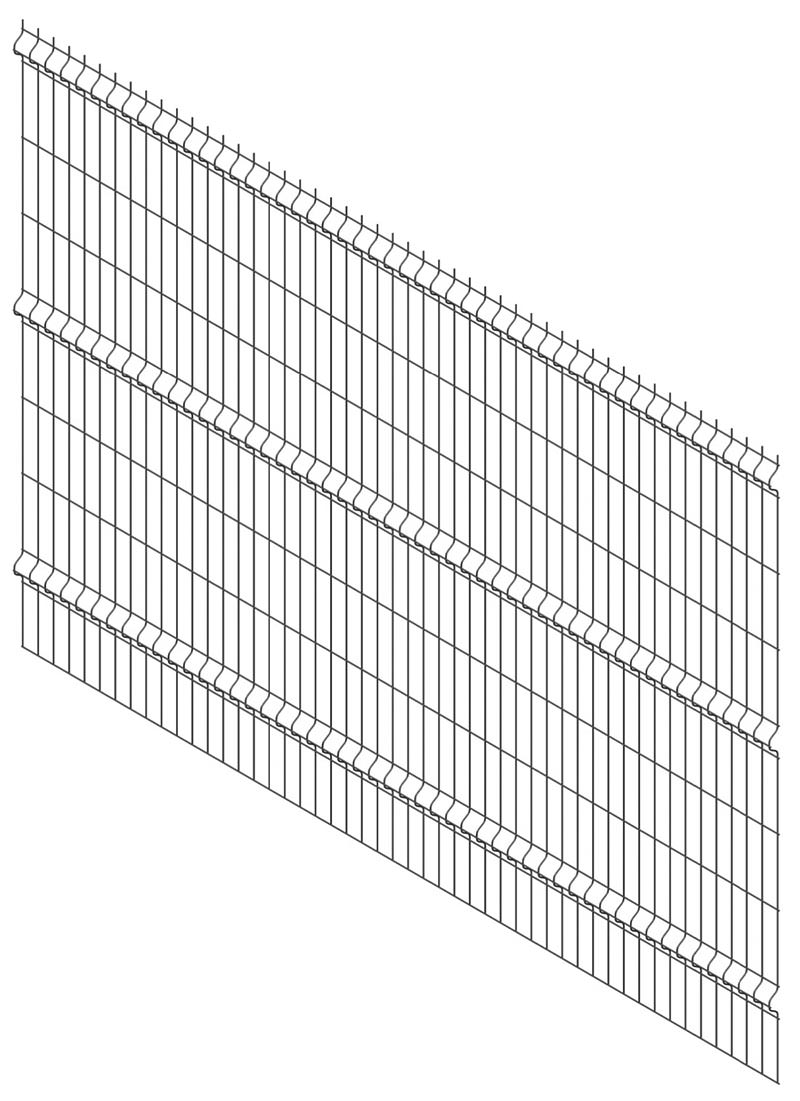 Панель 3D ограждения размером не менее 3000х2030 мм, ячейка не менее 50х200мм, пруток металлический 5ммИзготовлена из стального горячеоцинкованного прутка с полимерным покрытием.4Ворота распашные Ворота распашные с заполнением 3D панелями ячейка 50х200мм, размером не менее 2000*4000 со столбами 80*80 мм, ворота металлические.5Калитка 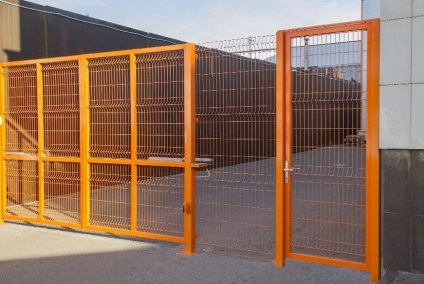 Калитка (заполнение 3Dпанель) размером  не менее 2000*1000мм, со столбами не менее 60*60 мм, без замка, каркас металлический.6ДвериДвери металлические размер не менее 2х1м, с обшивкой из фанеры влагостойкой.7Зона выката Зона выката  горки размером не менее 3500*6000 мм.  -Каркас металлический (труба профильная прям.60х40х3,покрытие грунтовка и эмаль ПФ115)-покрытие: фанера влагостойкая ламинированная толщиной 12мм, (ПНД, цвет белый), для создания однородного покрытия ПНД сваривается экструзионной сваркой (методом экструзии)-искусственные борта зоны  выката: каркас металлический (труба профильная прям. 60х40х3, покрытие грунтовка и эмаль ПФ115), каркас обшит с 2-х сторон фанерой влагостойкой ламинированной толщиной 12мм, сверху (в виде перил) покрывается полосой ПНД (цвет белый). Фундамент устанавливается из трубы не менее  80х80 мм,  на глубину не менее 1 м.8Зона торможенияЗона торможения размером не менее 3500*6000 мм.-Каркас металлический (труба профильная прям.60х40х3,покрытие грунтовка и эмаль ПФ115)-покрытие: фанера влагостойкая ламинированная толщиной 12мм+ противоскользящее ячеистое покрытие из ПВХ толщиной 5,5 мм-искусственные борта зоны  выката: каркас металлический (труба профильная прям. 60х40х3, покрытие грунтовка и эмаль ПФ115), каркас обшит с 2-х сторон фанерой влагостойкой ламинированной толщиной 12мм, сверху (в виде перил) покрывается полосой ПНД (цвет белый)ЛОКАЛЬНЫЙ СМЕТНЫЙ РАСЧЕТ (СМЕТА)Выполнение работ по благоустройству территории возле всесезонной горки в городе ЮгорскеЛОКАЛЬНЫЙ СМЕТНЫЙ РАСЧЕТ (СМЕТА)Выполнение работ по благоустройству территории возле всесезонной горки в городе ЮгорскеЛОКАЛЬНЫЙ СМЕТНЫЙ РАСЧЕТ (СМЕТА)Выполнение работ по благоустройству территории возле всесезонной горки в городе ЮгорскеЛОКАЛЬНЫЙ СМЕТНЫЙ РАСЧЕТ (СМЕТА)Выполнение работ по благоустройству территории возле всесезонной горки в городе ЮгорскеЛОКАЛЬНЫЙ СМЕТНЫЙ РАСЧЕТ (СМЕТА)Выполнение работ по благоустройству территории возле всесезонной горки в городе ЮгорскеЛОКАЛЬНЫЙ СМЕТНЫЙ РАСЧЕТ (СМЕТА)Выполнение работ по благоустройству территории возле всесезонной горки в городе ЮгорскеЛОКАЛЬНЫЙ СМЕТНЫЙ РАСЧЕТ (СМЕТА)Выполнение работ по благоустройству территории возле всесезонной горки в городе ЮгорскеЛОКАЛЬНЫЙ СМЕТНЫЙ РАСЧЕТ (СМЕТА)Выполнение работ по благоустройству территории возле всесезонной горки в городе ЮгорскеЛОКАЛЬНЫЙ СМЕТНЫЙ РАСЧЕТ (СМЕТА)Выполнение работ по благоустройству территории возле всесезонной горки в городе ЮгорскеЛОКАЛЬНЫЙ СМЕТНЫЙ РАСЧЕТ (СМЕТА)Выполнение работ по благоустройству территории возле всесезонной горки в городе ЮгорскеЛОКАЛЬНЫЙ СМЕТНЫЙ РАСЧЕТ (СМЕТА)Выполнение работ по благоустройству территории возле всесезонной горки в городе ЮгорскеЛОКАЛЬНЫЙ СМЕТНЫЙ РАСЧЕТ (СМЕТА)Выполнение работ по благоустройству территории возле всесезонной горки в городе ЮгорскеЛОКАЛЬНЫЙ СМЕТНЫЙ РАСЧЕТ (СМЕТА)Выполнение работ по благоустройству территории возле всесезонной горки в городе ЮгорскеЛОКАЛЬНЫЙ СМЕТНЫЙ РАСЧЕТ (СМЕТА)Выполнение работ по благоустройству территории возле всесезонной горки в городе ЮгорскеЛОКАЛЬНЫЙ СМЕТНЫЙ РАСЧЕТ (СМЕТА)Выполнение работ по благоустройству территории возле всесезонной горки в городе ЮгорскеЛОКАЛЬНЫЙ СМЕТНЫЙ РАСЧЕТ (СМЕТА)Выполнение работ по благоустройству территории возле всесезонной горки в городе Югорске (наименование работ и затрат) (наименование работ и затрат) (наименование работ и затрат) (наименование работ и затрат) (наименование работ и затрат) (наименование работ и затрат) (наименование работ и затрат) (наименование работ и затрат) (наименование работ и затрат)№ п/пОбоснованиеНаименование работ и затратНаименование работ и затратНаименование работ и затратНаименование работ и затратНаименование работ и затратЕдиница измеренияКоличествоКоличествоСметная стоимость, руб.Сметная стоимость, руб.Сметная стоимость, руб.на единицу измерениякоэффициентывсего с учетом коэффициентовна единицу измерения в базисном уровне цениндексна единицу измерения в текущем уровне ценкоэффициентывсего в текущем уровне цен123456789101112Раздел 1. Подготовительные работыРаздел 1. Подготовительные работыРаздел 1. Подготовительные работыРаздел 1. Подготовительные работыРаздел 1. Подготовительные работы1ГЭСН27-03-008-04Разборка покрытий и оснований: асфальтобетонныхРазборка покрытий и оснований: асфальтобетонныхРазборка покрытий и оснований: асфальтобетонныхРазборка покрытий и оснований: асфальтобетонныхРазборка покрытий и оснований: асфальтобетонных100 м30,195210,1952Объем=(244*0,08) / 100Объем=(244*0,08) / 100Объем=(244*0,08) / 100Объем=(244*0,08) / 1001ОТ(ЗТ)ОТ(ЗТ)чел.-ччел.-ч35,0969614 957,621-100-27Средний разряд работы 2,7Средний разряд работы 2,7Средний разряд работы 2,7Средний разряд работы 2,7Средний разряд работы 2,7чел.-ч179,835,09696426,1814 957,622ЭМ3 843,86ОТм(ЗТм)ОТм(ЗТм)чел.-ччел.-ч8,9069764 436,2291.01.02-004Автогрейдеры среднего типа, мощность 99 кВт (135 л.с.)Автогрейдеры среднего типа, мощность 99 кВт (135 л.с.)Автогрейдеры среднего типа, мощность 99 кВт (135 л.с.)Автогрейдеры среднего типа, мощность 99 кВт (135 л.с.)Автогрейдеры среднего типа, мощность 99 кВт (135 л.с.)маш.час1,550,302561 299,641,461 897,47574,104-100-060ОТм(Зтм) Средний разряд машинистов 6 ОТм(Зтм) Средний разряд машинистов 6 ОТм(Зтм) Средний разряд машинистов 6 ОТм(Зтм) Средний разряд машинистов 6 ОТм(Зтм) Средний разряд машинистов 6 чел.-ч1,550,30256661,32200,0991.18.01-007Компрессоры винтовые передвижные с двигателем внутреннего сгорания, давление до 0,7 МПа (7 атм), производительность до 5,4 м3/минКомпрессоры винтовые передвижные с двигателем внутреннего сгорания, давление до 0,7 МПа (7 атм), производительность до 5,4 м3/минКомпрессоры винтовые передвижные с двигателем внутреннего сгорания, давление до 0,7 МПа (7 атм), производительность до 5,4 м3/минКомпрессоры винтовые передвижные с двигателем внутреннего сгорания, давление до 0,7 МПа (7 атм), производительность до 5,4 м3/минКомпрессоры винтовые передвижные с двигателем внутреннего сгорания, давление до 0,7 МПа (7 атм), производительность до 5,4 м3/минмаш.час44,088,604416374,233 220,034-100-040ОТм(Зтм) Средний разряд машинистов 4 ОТм(Зтм) Средний разряд машинистов 4 ОТм(Зтм) Средний разряд машинистов 4 ОТм(Зтм) Средний разряд машинистов 4 ОТм(Зтм) Средний разряд машинистов 4 чел.-ч44,088,604416492,324 236,1391.21.10-002Молотки отбойные пневматические при работе от передвижных компрессоровМолотки отбойные пневматические при работе от передвижных компрессоровМолотки отбойные пневматические при работе от передвижных компрессоровМолотки отбойные пневматические при работе от передвижных компрессоровМолотки отбойные пневматические при работе от передвижных компрессоровмаш.час88,1617,2088322,8949,73Итого прямые затратыИтого прямые затратыИтого прямые затратыИтого прямые затраты23 237,70ФОТ19 393,84Пр/812-021.0-3НР Автомобильные дорогиНР Автомобильные дорогиНР Автомобильные дорогиНР Автомобильные дорогиНР Автомобильные дороги%14814828 702,88Пр/774-021.0СП Автомобильные дорогиСП Автомобильные дорогиСП Автомобильные дорогиСП Автомобильные дорогиСП Автомобильные дороги%13413425 987,75Всего по позицииВсего по позицииВсего по позиции399 223,0077 928,332ГЭСН27-04-001-01Устройство подстилающих и выравнивающих слоев оснований: из пескаУстройство подстилающих и выравнивающих слоев оснований: из пескаУстройство подстилающих и выравнивающих слоев оснований: из пескаУстройство подстилающих и выравнивающих слоев оснований: из пескаУстройство подстилающих и выравнивающих слоев оснований: из песка100 м3515Объем=(1000*0,5) / 100Объем=(1000*0,5) / 100Объем=(1000*0,5) / 100Объем=(1000*0,5) / 1001ОТ(ЗТ)ОТ(ЗТ)чел.-ччел.-ч7229 627,281-100-23Средний разряд работы 2,3Средний разряд работы 2,3Средний разряд работы 2,3Средний разряд работы 2,3Средний разряд работы 2,3чел.-ч14,472411,4929 627,282ЭМ185 480,57ОТм(ЗТм)ОТм(ЗТм)чел.-ччел.-ч69,443 221,4091.01.02-004Автогрейдеры среднего типа, мощность 99 кВт (135 л.с.)Автогрейдеры среднего типа, мощность 99 кВт (135 л.с.)Автогрейдеры среднего типа, мощность 99 кВт (135 л.с.)Автогрейдеры среднего типа, мощность 99 кВт (135 л.с.)Автогрейдеры среднего типа, мощность 99 кВт (135 л.с.)маш.час1,778,851 299,641,461 897,4716 792,614-100-060ОТм(Зтм) Средний разряд машинистов 6 ОТм(Зтм) Средний разряд машинистов 6 ОТм(Зтм) Средний разряд машинистов 6 ОТм(Зтм) Средний разряд машинистов 6 ОТм(Зтм) Средний разряд машинистов 6 чел.-ч1,778,85661,325 852,6891.06.05-011Погрузчики одноковшовые универсальные фронтальные пневмоколесные, номинальная вместимость основного ковша 2,6 м3, грузоподъемность 5 тПогрузчики одноковшовые универсальные фронтальные пневмоколесные, номинальная вместимость основного ковша 2,6 м3, грузоподъемность 5 тПогрузчики одноковшовые универсальные фронтальные пневмоколесные, номинальная вместимость основного ковша 2,6 м3, грузоподъемность 5 тПогрузчики одноковшовые универсальные фронтальные пневмоколесные, номинальная вместимость основного ковша 2,6 м3, грузоподъемность 5 тПогрузчики одноковшовые универсальные фронтальные пневмоколесные, номинальная вместимость основного ковша 2,6 м3, грузоподъемность 5 тмаш.час4,2921,451 901,8140 793,824-100-050ОТм(Зтм) Средний разряд машинистов 5 ОТм(Зтм) Средний разряд машинистов 5 ОТм(Зтм) Средний разряд машинистов 5 ОТм(Зтм) Средний разряд машинистов 5 ОТм(Зтм) Средний разряд машинистов 5 чел.-ч4,2921,45565,8012 136,4191.08.03-030Катки самоходные пневмоколесные статические, масса 30 тКатки самоходные пневмоколесные статические, масса 30 тКатки самоходные пневмоколесные статические, масса 30 тКатки самоходные пневмоколесные статические, масса 30 тКатки самоходные пневмоколесные статические, масса 30 тмаш.час7,0835,42 391,601,453 467,82122 760,834-100-060ОТм(Зтм) Средний разряд машинистов 6 ОТм(Зтм) Средний разряд машинистов 6 ОТм(Зтм) Средний разряд машинистов 6 ОТм(Зтм) Средний разряд машинистов 6 ОТм(Зтм) Средний разряд машинистов 6 чел.-ч7,0835,4661,3223 410,7391.13.01-038Машины поливомоечные, вместимость цистерны 6 м3Машины поливомоечные, вместимость цистерны 6 м3Машины поливомоечные, вместимость цистерны 6 м3Машины поливомоечные, вместимость цистерны 6 м3Машины поливомоечные, вместимость цистерны 6 м3маш.час0,743,71 043,141,331 387,385 133,314-100-040ОТм(Зтм) Средний разряд машинистов 4 ОТм(Зтм) Средний разряд машинистов 4 ОТм(Зтм) Средний разряд машинистов 4 ОТм(Зтм) Средний разряд машинистов 4 ОТм(Зтм) Средний разряд машинистов 4 чел.-ч0,743,7492,321 821,584М1 303,5001.7.03.01-0001Водам352535,711,4652,141 303,50П,Н02.3.01.02Песок для строительных работ природныйПесок для строительных работ природныйПесок для строительных работ природныйПесок для строительных работ природныйПесок для строительных работ природныйм300Итого прямые затратыИтого прямые затратыИтого прямые затратыИтого прямые затратыИтого прямые затраты259 632,75ФОТ72 848,68Пр/812-021.0-3НР Автомобильные дорогиНР Автомобильные дорогиНР Автомобильные дорогиНР Автомобильные дорогиНР Автомобильные дороги%148148107 816,05Пр/774-021.0СП Автомобильные дорогиСП Автомобильные дорогиСП Автомобильные дорогиСП Автомобильные дорогиСП Автомобильные дороги%13413497 617,23Всего по позицииВсего по позицииВсего по позиции93 013,21465 066,032.1Прайс-листПесок для строительных работПесок для строительных работПесок для строительных работПесок для строительных работПесок для строительных работм35501550375,00206 250,00(Материалы для строительных работ)(Материалы для строительных работ)(Материалы для строительных работ)(Материалы для строительных работ)(Материалы для строительных работ)(Материалы для строительных работ)(Материалы для строительных работ)(Материалы для строительных работ)Цена=450/1,2Цена=450/1,2Всего по позицииВсего по позицииВсего по позиции206 250,00Итоги по разделу 1 Подготовительные работы :Итоги по разделу 1 Подготовительные работы :Итоги по разделу 1 Подготовительные работы :Итоги по разделу 1 Подготовительные работы :Итоги по разделу 1 Подготовительные работы :Итоги по разделу 1 Подготовительные работы :Итоги по разделу 1 Подготовительные работы :Итоги по разделу 1 Подготовительные работы :Итоги по разделу 1 Подготовительные работы :     Итого прямые затраты (справочно)     Итого прямые затраты (справочно)     Итого прямые затраты (справочно)     Итого прямые затраты (справочно)     Итого прямые затраты (справочно)     Итого прямые затраты (справочно)     Итого прямые затраты (справочно)     Итого прямые затраты (справочно)489 120,45          в том числе:          в том числе:          в том числе:          в том числе:               Оплата труда рабочих               Оплата труда рабочих               Оплата труда рабочих               Оплата труда рабочих               Оплата труда рабочих               Оплата труда рабочих44 584,90               Эксплуатация машин               Эксплуатация машин               Эксплуатация машин               Эксплуатация машин               Эксплуатация машин               Эксплуатация машин189 324,43               Оплата труда машинистов (Отм)               Оплата труда машинистов (Отм)               Оплата труда машинистов (Отм)               Оплата труда машинистов (Отм)               Оплата труда машинистов (Отм)               Оплата труда машинистов (Отм)               Оплата труда машинистов (Отм)               Оплата труда машинистов (Отм)47 657,62               Материалы               Материалы               Материалы               Материалы207 553,50     Строительные работы     Строительные работы     Строительные работы     Строительные работы     Строительные работы749 244,36          в том числе:          в том числе:          в том числе:          в том числе:               оплата труда               оплата труда               оплата труда               оплата труда44 584,90               эксплуатация машин и механизмов               эксплуатация машин и механизмов               эксплуатация машин и механизмов               эксплуатация машин и механизмов               эксплуатация машин и механизмов               эксплуатация машин и механизмов               эксплуатация машин и механизмов               эксплуатация машин и механизмов189 324,43               оплата труда машинистов (Отм)               оплата труда машинистов (Отм)               оплата труда машинистов (Отм)               оплата труда машинистов (Отм)               оплата труда машинистов (Отм)               оплата труда машинистов (Отм)               оплата труда машинистов (Отм)               оплата труда машинистов (Отм)47 657,62               материалы               материалы               материалы               материалы207 553,50               накладные расходы               накладные расходы               накладные расходы               накладные расходы               накладные расходы               накладные расходы136 518,93               сметная прибыль               сметная прибыль               сметная прибыль               сметная прибыль               сметная прибыль123 604,98     Итого ФОТ (справочно)     Итого ФОТ (справочно)     Итого ФОТ (справочно)     Итого ФОТ (справочно)     Итого ФОТ (справочно)92 242,52     Итого накладные расходы (справочно)     Итого накладные расходы (справочно)     Итого накладные расходы (справочно)     Итого накладные расходы (справочно)     Итого накладные расходы (справочно)     Итого накладные расходы (справочно)     Итого накладные расходы (справочно)     Итого накладные расходы (справочно)136 518,93     Итого сметная прибыль (справочно)     Итого сметная прибыль (справочно)     Итого сметная прибыль (справочно)     Итого сметная прибыль (справочно)     Итого сметная прибыль (справочно)     Итого сметная прибыль (справочно)     Итого сметная прибыль (справочно)123 604,98  Итого по разделу 1 Подготовительные работы  Итого по разделу 1 Подготовительные работы  Итого по разделу 1 Подготовительные работы  Итого по разделу 1 Подготовительные работы  Итого по разделу 1 Подготовительные работы  Итого по разделу 1 Подготовительные работы  Итого по разделу 1 Подготовительные работы  Итого по разделу 1 Подготовительные работы  Итого по разделу 1 Подготовительные работы749 244,36  Справочно  Справочно       затраты труда рабочих       затраты труда рабочих       затраты труда рабочих       затраты труда рабочих       затраты труда рабочих107,09696       затраты труда машинистов       затраты труда машинистов       затраты труда машинистов       затраты труда машинистов       затраты труда машинистов       затраты труда машинистов78,306976Раздел 2. Устройство тротуараРаздел 2. Устройство тротуараРаздел 2. Устройство тротуараРаздел 2. Устройство тротуара3ГЭСН27-04-014-01Устройство покрытий толщиной 15 см при укатке щебня с пределом прочности на сжатие до 68,6 МПа (700 кгс/см2): однослойныхУстройство покрытий толщиной 15 см при укатке щебня с пределом прочности на сжатие до 68,6 МПа (700 кгс/см2): однослойныхУстройство покрытий толщиной 15 см при укатке щебня с пределом прочности на сжатие до 68,6 МПа (700 кгс/см2): однослойныхУстройство покрытий толщиной 15 см при укатке щебня с пределом прочности на сжатие до 68,6 МПа (700 кгс/см2): однослойныхУстройство покрытий толщиной 15 см при укатке щебня с пределом прочности на сжатие до 68,6 МПа (700 кгс/см2): однослойных1000 м20,10310,103Объем=103 / 1000Объем=103 / 1000Объем=103 / 1000Объем=103 / 10001ОТ(ЗТ)ОТ(ЗТ)чел.-ччел.-ч5,09852 172,881-100-27Средний разряд работы 2,7Средний разряд работы 2,7Средний разряд работы 2,7Средний разряд работы 2,7Средний разряд работы 2,7чел.-ч49,55,0985426,182 172,882ЭМ6 442,58ОТм(ЗТм)ОТм(ЗТм)чел.-ччел.-ч3,541141 987,4491.01.01-034Бульдозеры, мощность 59 кВт (80 л.с.)Бульдозеры, мощность 59 кВт (80 л.с.)Бульдозеры, мощность 59 кВт (80 л.с.)Бульдозеры, мощность 59 кВт (80 л.с.)Бульдозеры, мощность 59 кВт (80 л.с.)маш.час2,350,24205828,161,741 441,00348,794-100-050ОТм(Зтм) Средний разряд машинистов 5 ОТм(Зтм) Средний разряд машинистов 5 ОТм(Зтм) Средний разряд машинистов 5 ОТм(Зтм) Средний разряд машинистов 5 ОТм(Зтм) Средний разряд машинистов 5 чел.-ч2,350,24205565,80136,9591.01.02-004Автогрейдеры среднего типа, мощность 99 кВт (135 л.с.)Автогрейдеры среднего типа, мощность 99 кВт (135 л.с.)Автогрейдеры среднего типа, мощность 99 кВт (135 л.с.)Автогрейдеры среднего типа, мощность 99 кВт (135 л.с.)Автогрейдеры среднего типа, мощность 99 кВт (135 л.с.)маш.час0,360,037081 299,641,461 897,4770,364-100-060ОТм(Зтм) Средний разряд машинистов 6 ОТм(Зтм) Средний разряд машинистов 6 ОТм(Зтм) Средний разряд машинистов 6 ОТм(Зтм) Средний разряд машинистов 6 ОТм(Зтм) Средний разряд машинистов 6 чел.-ч0,360,03708661,3224,5291.06.05-011Погрузчики одноковшовые универсальные фронтальные пневмоколесные, номинальная вместимость основного ковша 2,6 м3, грузоподъемность 5 тПогрузчики одноковшовые универсальные фронтальные пневмоколесные, номинальная вместимость основного ковша 2,6 м3, грузоподъемность 5 тПогрузчики одноковшовые универсальные фронтальные пневмоколесные, номинальная вместимость основного ковша 2,6 м3, грузоподъемность 5 тПогрузчики одноковшовые универсальные фронтальные пневмоколесные, номинальная вместимость основного ковша 2,6 м3, грузоподъемность 5 тПогрузчики одноковшовые универсальные фронтальные пневмоколесные, номинальная вместимость основного ковша 2,6 м3, грузоподъемность 5 тмаш.час4,170,429511 901,81816,854-100-050ОТм(Зтм) Средний разряд машинистов 5 ОТм(Зтм) Средний разряд машинистов 5 ОТм(Зтм) Средний разряд машинистов 5 ОТм(Зтм) Средний разряд машинистов 5 ОТм(Зтм) Средний разряд машинистов 5 чел.-ч4,170,42951565,80243,0291.08.03-013Катки самоходные гладкие вибрационные, масса 9 тКатки самоходные гладкие вибрационные, масса 9 тКатки самоходные гладкие вибрационные, масса 9 тКатки самоходные гладкие вибрационные, масса 9 тКатки самоходные гладкие вибрационные, масса 9 тмаш.час16,91,74071 805,883 143,504-100-050ОТм(Зтм) Средний разряд машинистов 5 ОТм(Зтм) Средний разряд машинистов 5 ОТм(Зтм) Средний разряд машинистов 5 ОТм(Зтм) Средний разряд машинистов 5 ОТм(Зтм) Средний разряд машинистов 5 чел.-ч16,91,7407565,80984,8991.08.03-016Катки самоходные гладкие вибрационные, масса 8 тКатки самоходные гладкие вибрационные, масса 8 тКатки самоходные гладкие вибрационные, масса 8 тКатки самоходные гладкие вибрационные, масса 8 тКатки самоходные гладкие вибрационные, масса 8 тмаш.час6,90,71072 000,461 421,734-100-050ОТм(Зтм) Средний разряд машинистов 5 ОТм(Зтм) Средний разряд машинистов 5 ОТм(Зтм) Средний разряд машинистов 5 ОТм(Зтм) Средний разряд машинистов 5 ОТм(Зтм) Средний разряд машинистов 5 чел.-ч6,90,7107565,80402,1191.08.07-015Распределители щебня и гравия навесные на базе самосвала, ширина распределения 3000 ммРаспределители щебня и гравия навесные на базе самосвала, ширина распределения 3000 ммРаспределители щебня и гравия навесные на базе самосвала, ширина распределения 3000 ммРаспределители щебня и гравия навесные на базе самосвала, ширина распределения 3000 ммРаспределители щебня и гравия навесные на базе самосвала, ширина распределения 3000 мммаш.час1,10,11331 790,511,332 381,38269,814-100-050ОТм(Зтм) Средний разряд машинистов 5 ОТм(Зтм) Средний разряд машинистов 5 ОТм(Зтм) Средний разряд машинистов 5 ОТм(Зтм) Средний разряд машинистов 5 ОТм(Зтм) Средний разряд машинистов 5 чел.-ч1,10,1133565,8064,1191.13.01-038Машины поливомоечные, вместимость цистерны 6 м3Машины поливомоечные, вместимость цистерны 6 м3Машины поливомоечные, вместимость цистерны 6 м3Машины поливомоечные, вместимость цистерны 6 м3Машины поливомоечные, вместимость цистерны 6 м3маш.час2,60,26781 043,141,331 387,38371,544-100-040ОТм(Зтм) Средний разряд машинистов 4 ОТм(Зтм) Средний разряд машинистов 4 ОТм(Зтм) Средний разряд машинистов 4 ОТм(Зтм) Средний разряд машинистов 4 ОТм(Зтм) Средний разряд машинистов 4 чел.-ч2,60,2678492,32131,844М88 490,9801.7.03.01-0001Водам3202,0635,711,4652,14107,4102.2.05.04-2008Щебень из плотных горных пород для строительных работ М 600, фракция 5(3)-10 ммЩебень из плотных горных пород для строительных работ М 600, фракция 5(3)-10 ммЩебень из плотных горных пород для строительных работ М 600, фракция 5(3)-10 ммЩебень из плотных горных пород для строительных работ М 600, фракция 5(3)-10 ммЩебень из плотных горных пород для строительных работ М 600, фракция 5(3)-10 ммм3101,031 839,352,184 009,784 130,0702.2.05.04-2056Щебень из плотных горных пород для строительных работ М 600, фракция 10-20 ммЩебень из плотных горных пород для строительных работ М 600, фракция 10-20 ммЩебень из плотных горных пород для строительных работ М 600, фракция 10-20 ммЩебень из плотных горных пород для строительных работ М 600, фракция 10-20 ммЩебень из плотных горных пород для строительных работ М 600, фракция 10-20 ммм3151,5451 839,352,184 009,786 195,1102.2.05.04-2104Щебень из плотных горных пород для строительных работ М 600, фракция 40-80(70) ммЩебень из плотных горных пород для строительных работ М 600, фракция 40-80(70) ммЩебень из плотных горных пород для строительных работ М 600, фракция 40-80(70) ммЩебень из плотных горных пород для строительных работ М 600, фракция 40-80(70) ммЩебень из плотных горных пород для строительных работ М 600, фракция 40-80(70) ммм318919,4671 839,352,184 009,7878 058,39Итого прямые затратыИтого прямые затратыИтого прямые затратыИтого прямые затраты99 093,88ФОТ4 160,32Пр/812-021.0-3НР Автомобильные дорогиНР Автомобильные дорогиНР Автомобильные дорогиНР Автомобильные дорогиНР Автомобильные дороги%1481486 157,27Пр/774-021.0СП Автомобильные дорогиСП Автомобильные дорогиСП Автомобильные дорогиСП Автомобильные дорогиСП Автомобильные дороги%1341345 574,83Всего по позицииВсего по позицииВсего по позиции1 075 980,39110 825,984ГЭСН27-04-014-04На каждый 1 см изменения толщины слоя добавлять или исключать к нормам 27-04-014-01, 27-04-014-02, 27-04-014-03На каждый 1 см изменения толщины слоя добавлять или исключать к нормам 27-04-014-01, 27-04-014-02, 27-04-014-03На каждый 1 см изменения толщины слоя добавлять или исключать к нормам 27-04-014-01, 27-04-014-02, 27-04-014-03На каждый 1 см изменения толщины слоя добавлять или исключать к нормам 27-04-014-01, 27-04-014-02, 27-04-014-03На каждый 1 см изменения толщины слоя добавлять или исключать к нормам 27-04-014-01, 27-04-014-02, 27-04-014-031000 м2-0,1031-0,103Объем=-103 / 1000Объем=-103 / 1000Объем=-103 / 1000Объем=-103 / 1000толщиной 10см ПЗ=5 (ОЗП=5; ЭМ=5 к расх.; ЗПМ=5; МАТ=5 к расх.; ТЗ=5; ТЗМ=5)толщиной 10см ПЗ=5 (ОЗП=5; ЭМ=5 к расх.; ЗПМ=5; МАТ=5 к расх.; ТЗ=5; ТЗМ=5)толщиной 10см ПЗ=5 (ОЗП=5; ЭМ=5 к расх.; ЗПМ=5; МАТ=5 к расх.; ТЗ=5; ТЗМ=5)толщиной 10см ПЗ=5 (ОЗП=5; ЭМ=5 к расх.; ЗПМ=5; МАТ=5 к расх.; ТЗ=5; ТЗМ=5)толщиной 10см ПЗ=5 (ОЗП=5; ЭМ=5 к расх.; ЗПМ=5; МАТ=5 к расх.; ТЗ=5; ТЗМ=5)толщиной 10см ПЗ=5 (ОЗП=5; ЭМ=5 к расх.; ЗПМ=5; МАТ=5 к расх.; ТЗ=5; ТЗМ=5)толщиной 10см ПЗ=5 (ОЗП=5; ЭМ=5 к расх.; ЗПМ=5; МАТ=5 к расх.; ТЗ=5; ТЗМ=5)толщиной 10см ПЗ=5 (ОЗП=5; ЭМ=5 к расх.; ЗПМ=5; МАТ=5 к расх.; ТЗ=5; ТЗМ=5)толщиной 10см ПЗ=5 (ОЗП=5; ЭМ=5 к расх.; ЗПМ=5; МАТ=5 к расх.; ТЗ=5; ТЗМ=5)толщиной 10см ПЗ=5 (ОЗП=5; ЭМ=5 к расх.; ЗПМ=5; МАТ=5 к расх.; ТЗ=5; ТЗМ=5)толщиной 10см ПЗ=5 (ОЗП=5; ЭМ=5 к расх.; ЗПМ=5; МАТ=5 к расх.; ТЗ=5; ТЗМ=5)толщиной 10см ПЗ=5 (ОЗП=5; ЭМ=5 к расх.; ЗПМ=5; МАТ=5 к расх.; ТЗ=5; ТЗМ=5)2ЭМ-2 461,55ОТм(ЗТм)ОТм(ЗТм)чел.-ччел.-ч-1,29265-731,3891.06.05-011Погрузчики одноковшовые универсальные фронтальные пневмоколесные, номинальная вместимость основного ковша 2,6 м3, грузоподъемность 5 тПогрузчики одноковшовые универсальные фронтальные пневмоколесные, номинальная вместимость основного ковша 2,6 м3, грузоподъемность 5 тПогрузчики одноковшовые универсальные фронтальные пневмоколесные, номинальная вместимость основного ковша 2,6 м3, грузоподъемность 5 тПогрузчики одноковшовые универсальные фронтальные пневмоколесные, номинальная вместимость основного ковша 2,6 м3, грузоподъемность 5 тПогрузчики одноковшовые универсальные фронтальные пневмоколесные, номинальная вместимость основного ковша 2,6 м3, грузоподъемность 5 тмаш.час0,835-0,427451 901,81-812,934-100-050ОТм(Зтм) Средний разряд машинистов 5 ОТм(Зтм) Средний разряд машинистов 5 ОТм(Зтм) Средний разряд машинистов 5 ОТм(Зтм) Средний разряд машинистов 5 ОТм(Зтм) Средний разряд машинистов 5 чел.-ч0,835-0,42745565,80-241,8591.08.03-013Катки самоходные гладкие вибрационные, масса 9 тКатки самоходные гладкие вибрационные, масса 9 тКатки самоходные гладкие вибрационные, масса 9 тКатки самоходные гладкие вибрационные, масса 9 тКатки самоходные гладкие вибрационные, масса 9 тмаш.час0,825-0,42231 805,88-762,624-100-050ОТм(Зтм) Средний разряд машинистов 5 ОТм(Зтм) Средний разряд машинистов 5 ОТм(Зтм) Средний разряд машинистов 5 ОТм(Зтм) Средний разряд машинистов 5 ОТм(Зтм) Средний разряд машинистов 5 чел.-ч0,825-0,4223565,80-238,9491.08.03-016Катки самоходные гладкие вибрационные, масса 8 тКатки самоходные гладкие вибрационные, масса 8 тКатки самоходные гладкие вибрационные, масса 8 тКатки самоходные гладкие вибрационные, масса 8 тКатки самоходные гладкие вибрационные, масса 8 тмаш.час0,865-0,44292 000,46-886,004-100-050ОТм(Зтм) Средний разряд машинистов 5 ОТм(Зтм) Средний разряд машинистов 5 ОТм(Зтм) Средний разряд машинистов 5 ОТм(Зтм) Средний разряд машинистов 5 ОТм(Зтм) Средний разряд машинистов 5 чел.-ч0,865-0,4429565,80-250,594М-26 019,4602.2.05.04-2104Щебень из плотных горных пород для строительных работ М 600, фракция 40-80(70) ммЩебень из плотных горных пород для строительных работ М 600, фракция 40-80(70) ммЩебень из плотных горных пород для строительных работ М 600, фракция 40-80(70) ммЩебень из плотных горных пород для строительных работ М 600, фракция 40-80(70) ммЩебень из плотных горных пород для строительных работ М 600, фракция 40-80(70) ммм312,65-6,4891 839,352,184 009,78-26 019,46Итого прямые затратыИтого прямые затратыИтого прямые затратыИтого прямые затраты-29 212,39ФОТ-731,38Пр/812-021.0-3НР Автомобильные дорогиНР Автомобильные дорогиНР Автомобильные дорогиНР Автомобильные дорогиНР Автомобильные дороги%148148-1 082,44Пр/774-021.0СП Автомобильные дорогиСП Автомобильные дорогиСП Автомобильные дорогиСП Автомобильные дорогиСП Автомобильные дороги%134134-980,05Всего по позицииВсего по позицииВсего по позиции303 639,61-31 274,885ГЭСН27-06-002-17Устройство цементобетонных покрытий однослойных средствами малой механизации, толщина слоя 20 смУстройство цементобетонных покрытий однослойных средствами малой механизации, толщина слоя 20 смУстройство цементобетонных покрытий однослойных средствами малой механизации, толщина слоя 20 смУстройство цементобетонных покрытий однослойных средствами малой механизации, толщина слоя 20 смУстройство цементобетонных покрытий однослойных средствами малой механизации, толщина слоя 20 см1000 м20,10310,103Объем=103 / 1000Объем=103 / 1000Объем=103 / 1000Объем=103 / 10001ОТ(ЗТ)ОТ(ЗТ)чел.-ччел.-ч31,10613 485,381-100-29Средний разряд работы 2,9Средний разряд работы 2,9Средний разряд работы 2,9Средний разряд работы 2,9Средний разряд работы 2,9чел.-ч30231,106433,5313 485,382ЭМ4 428,56ОТм(ЗТм)ОТм(ЗТм)чел.-ччел.-ч4,967692 487,3391.05.05-015Краны на автомобильном ходу, грузоподъемность 16 тКраны на автомобильном ходу, грузоподъемность 16 тКраны на автомобильном ходу, грузоподъемность 16 тКраны на автомобильном ходу, грузоподъемность 16 тКраны на автомобильном ходу, грузоподъемность 16 тмаш.час1,140,117421 978,25232,294-100-060ОТм(Зтм) Средний разряд машинистов 6 ОТм(Зтм) Средний разряд машинистов 6 ОТм(Зтм) Средний разряд машинистов 6 ОТм(Зтм) Средний разряд машинистов 6 ОТм(Зтм) Средний разряд машинистов 6 чел.-ч1,140,11742661,3277,6591.06.05-011Погрузчики одноковшовые универсальные фронтальные пневмоколесные, номинальная вместимость основного ковша 2,6 м3, грузоподъемность 5 тПогрузчики одноковшовые универсальные фронтальные пневмоколесные, номинальная вместимость основного ковша 2,6 м3, грузоподъемность 5 тПогрузчики одноковшовые универсальные фронтальные пневмоколесные, номинальная вместимость основного ковша 2,6 м3, грузоподъемность 5 тПогрузчики одноковшовые универсальные фронтальные пневмоколесные, номинальная вместимость основного ковша 2,6 м3, грузоподъемность 5 тПогрузчики одноковшовые универсальные фронтальные пневмоколесные, номинальная вместимость основного ковша 2,6 м3, грузоподъемность 5 тмаш.час2,880,296641 901,81564,154-100-050ОТм(Зтм) Средний разряд машинистов 5 ОТм(Зтм) Средний разряд машинистов 5 ОТм(Зтм) Средний разряд машинистов 5 ОТм(Зтм) Средний разряд машинистов 5 ОТм(Зтм) Средний разряд машинистов 5 чел.-ч2,880,29664565,80167,8491.07.04-002Вибраторы поверхностныеВибраторы поверхностныеВибраторы поверхностныеВибраторы поверхностныеВибраторы поверхностныемаш.час18,711,927138,540,917,7714,9791.08.04-021Котлы битумные передвижные электрические с центробежной мешалкой, объем загрузочной емкости 400 лКотлы битумные передвижные электрические с центробежной мешалкой, объем загрузочной емкости 400 лКотлы битумные передвижные электрические с центробежной мешалкой, объем загрузочной емкости 400 лКотлы битумные передвижные электрические с центробежной мешалкой, объем загрузочной емкости 400 лКотлы битумные передвижные электрические с центробежной мешалкой, объем загрузочной емкости 400 лмаш.час6,250,6437595,251,13107,6369,2991.13.01-038Машины поливомоечные, вместимость цистерны 6 м3Машины поливомоечные, вместимость цистерны 6 м3Машины поливомоечные, вместимость цистерны 6 м3Машины поливомоечные, вместимость цистерны 6 м3Машины поливомоечные, вместимость цистерны 6 м3маш.час22,32,29691 043,141,331 387,383 186,674-100-040ОТм(Зтм) Средний разряд машинистов 4 ОТм(Зтм) Средний разряд машинистов 4 ОТм(Зтм) Средний разряд машинистов 4 ОТм(Зтм) Средний разряд машинистов 4 ОТм(Зтм) Средний разряд машинистов 4 чел.-ч22,32,2969492,321 130,8191.14.02-001Автомобили бортовые, грузоподъемность до 5 тАвтомобили бортовые, грузоподъемность до 5 тАвтомобили бортовые, грузоподъемность до 5 тАвтомобили бортовые, грузоподъемность до 5 тАвтомобили бортовые, грузоподъемность до 5 тмаш.час3,20,3296640,31211,054-100-040ОТм(Зтм) Средний разряд машинистов 4 ОТм(Зтм) Средний разряд машинистов 4 ОТм(Зтм) Средний разряд машинистов 4 ОТм(Зтм) Средний разряд машинистов 4 ОТм(Зтм) Средний разряд машинистов 4 чел.-ч3,20,3296492,32162,2791.16.01-001Электростанции передвижные, мощность 2 кВтЭлектростанции передвижные, мощность 2 кВтЭлектростанции передвижные, мощность 2 кВтЭлектростанции передвижные, мощность 2 кВтЭлектростанции передвижные, мощность 2 кВтмаш.час18,711,9271377,91150,144-100-040ОТм(Зтм) Средний разряд машинистов 4 ОТм(Зтм) Средний разряд машинистов 4 ОТм(Зтм) Средний разряд машинистов 4 ОТм(Зтм) Средний разряд машинистов 4 ОТм(Зтм) Средний разряд машинистов 4 чел.-ч18,711,92713492,32948,764М4 749,3901.2.01.01-1026Битум нефтяной дорожный БНД 90/130Битум нефтяной дорожный БНД 90/130Битум нефтяной дорожный БНД 90/130Битум нефтяной дорожный БНД 90/130Битум нефтяной дорожный БНД 90/130т0,0070,00072123 188,211,3130 376,5621,9001.7.03.01-0001Водам317818,33435,711,4652,14955,9301.7.20.08-0162Ткань мешочная, ширина 950 мм, поверхностная плотность 190 г/м2Ткань мешочная, ширина 950 мм, поверхностная плотность 190 г/м2Ткань мешочная, ширина 950 мм, поверхностная плотность 190 г/м2Ткань мешочная, ширина 950 мм, поверхностная плотность 190 г/м2Ткань мешочная, ширина 950 мм, поверхностная плотность 190 г/м210 м2111,133592,041,5888,061 006,1702.3.01.02-1118Песок природный для строительных работ II класс, среднийПесок природный для строительных работ II класс, среднийПесок природный для строительных работ II класс, среднийПесок природный для строительных работ II класс, среднийПесок природный для строительных работ II класс, среднийм3404,120,000,0011.1.03.06-0014Доска обрезная лиственных пород (береза), сухая, длина 2-3,75 м, все ширины, толщина 25, 32, 40 мм, сорт IДоска обрезная лиственных пород (береза), сухая, длина 2-3,75 м, все ширины, толщина 25, 32, 40 мм, сорт IДоска обрезная лиственных пород (береза), сухая, длина 2-3,75 м, все ширины, толщина 25, 32, 40 мм, сорт IДоска обрезная лиственных пород (береза), сухая, длина 2-3,75 м, все ширины, толщина 25, 32, 40 мм, сорт IДоска обрезная лиственных пород (береза), сухая, длина 2-3,75 м, все ширины, толщина 25, 32, 40 мм, сорт Iм30,240,0247232 119,661,7857 172,991 413,3211.1.03.06-0071Доска обрезная хвойных пород, естественной влажности, длина 2-6,5 м, ширина 100-250 мм, толщина 25 мм, сорт IIIДоска обрезная хвойных пород, естественной влажности, длина 2-6,5 м, ширина 100-250 мм, толщина 25 мм, сорт IIIДоска обрезная хвойных пород, естественной влажности, длина 2-6,5 м, ширина 100-250 мм, толщина 25 мм, сорт IIIДоска обрезная хвойных пород, естественной влажности, длина 2-6,5 м, ширина 100-250 мм, толщина 25 мм, сорт IIIДоска обрезная хвойных пород, естественной влажности, длина 2-6,5 м, ширина 100-250 мм, толщина 25 мм, сорт IIIм30,190,0195712 244,22239,6212.1.02.06-0012Рубероид кровельный РКК-350Рубероид кровельный РКК-350Рубероид кровельный РКК-350Рубероид кровельный РКК-350Рубероид кровельный РКК-350м27,580,7807447,571,571,3655,7114.5.04.01-0011Мастика бутилкаучуковая строительная для герметизации швов цементобетонных покрытийМастика бутилкаучуковая строительная для герметизации швов цементобетонных покрытийМастика бутилкаучуковая строительная для герметизации швов цементобетонных покрытийМастика бутилкаучуковая строительная для герметизации швов цементобетонных покрытийМастика бутилкаучуковая строительная для герметизации швов цементобетонных покрытийкг13013,3943,601,8178,921 056,74Н04.1.02.03Смеси бетонные тяжелого бетона для дорожных и аэродромных покрытийСмеси бетонные тяжелого бетона для дорожных и аэродромных покрытийСмеси бетонные тяжелого бетона для дорожных и аэродромных покрытийСмеси бетонные тяжелого бетона для дорожных и аэродромных покрытийСмеси бетонные тяжелого бетона для дорожных и аэродромных покрытийм320421,012П,Н08.4.03.03АрматураАрматурат00Н11.1.03.06Щиты из досокЩиты из досокЩиты из досокм212,21,2566Итого прямые затратыИтого прямые затратыИтого прямые затратыИтого прямые затратыИтого прямые затраты25 150,66ФОТ15 972,71Пр/812-021.0-3НР Автомобильные дорогиНР Автомобильные дорогиНР Автомобильные дорогиНР Автомобильные дорогиНР Автомобильные дороги%14814823 639,61Пр/774-021.0СП Автомобильные дорогиСП Автомобильные дорогиСП Автомобильные дорогиСП Автомобильные дорогиСП Автомобильные дороги%13413421 403,43Всего по позицииВсего по позицииВсего по позиции681 492,2370 193,706ГЭСН27-06-002-18На каждый 1 см изменения толщины слоя добавлять или исключать к норме 27-06-002-17На каждый 1 см изменения толщины слоя добавлять или исключать к норме 27-06-002-17На каждый 1 см изменения толщины слоя добавлять или исключать к норме 27-06-002-17На каждый 1 см изменения толщины слоя добавлять или исключать к норме 27-06-002-17На каждый 1 см изменения толщины слоя добавлять или исключать к норме 27-06-002-171000 м2-0,1031-0,103Объем=-103 / 1000Объем=-103 / 1000Объем=-103 / 1000Объем=-103 / 1000толщина 12 см ПЗ=8 (ОЗП=8; ЭМ=8 к расх.; ЗПМ=8; МАТ=8 к расх.; ТЗ=8; ТЗМ=8)толщина 12 см ПЗ=8 (ОЗП=8; ЭМ=8 к расх.; ЗПМ=8; МАТ=8 к расх.; ТЗ=8; ТЗМ=8)толщина 12 см ПЗ=8 (ОЗП=8; ЭМ=8 к расх.; ЗПМ=8; МАТ=8 к расх.; ТЗ=8; ТЗМ=8)толщина 12 см ПЗ=8 (ОЗП=8; ЭМ=8 к расх.; ЗПМ=8; МАТ=8 к расх.; ТЗ=8; ТЗМ=8)толщина 12 см ПЗ=8 (ОЗП=8; ЭМ=8 к расх.; ЗПМ=8; МАТ=8 к расх.; ТЗ=8; ТЗМ=8)толщина 12 см ПЗ=8 (ОЗП=8; ЭМ=8 к расх.; ЗПМ=8; МАТ=8 к расх.; ТЗ=8; ТЗМ=8)толщина 12 см ПЗ=8 (ОЗП=8; ЭМ=8 к расх.; ЗПМ=8; МАТ=8 к расх.; ТЗ=8; ТЗМ=8)толщина 12 см ПЗ=8 (ОЗП=8; ЭМ=8 к расх.; ЗПМ=8; МАТ=8 к расх.; ТЗ=8; ТЗМ=8)толщина 12 см ПЗ=8 (ОЗП=8; ЭМ=8 к расх.; ЗПМ=8; МАТ=8 к расх.; ТЗ=8; ТЗМ=8)толщина 12 см ПЗ=8 (ОЗП=8; ЭМ=8 к расх.; ЗПМ=8; МАТ=8 к расх.; ТЗ=8; ТЗМ=8)толщина 12 см ПЗ=8 (ОЗП=8; ЭМ=8 к расх.; ЗПМ=8; МАТ=8 к расх.; ТЗ=8; ТЗМ=8)толщина 12 см ПЗ=8 (ОЗП=8; ЭМ=8 к расх.; ЗПМ=8; МАТ=8 к расх.; ТЗ=8; ТЗМ=8)1ОТ(ЗТ)ОТ(ЗТ)чел.-ччел.-ч-4,3672-1 893,311-100-29Средний разряд работы 2,9Средний разряд работы 2,9Средний разряд работы 2,9Средний разряд работы 2,9Средний разряд работы 2,9чел.-ч5,38-4,3672433,53-1 893,312ЭМ-242,54ОТм(ЗТм)ОТм(ЗТм)чел.-ччел.-ч-1,12064-558,6891.05.05-015Краны на автомобильном ходу, грузоподъемность 16 тКраны на автомобильном ходу, грузоподъемность 16 тКраны на автомобильном ходу, грузоподъемность 16 тКраны на автомобильном ходу, грузоподъемность 16 тКраны на автомобильном ходу, грузоподъемность 16 тмаш.час0,058-0,04121 978,25-81,504-100-060ОТм(Зтм) Средний разряд машинистов 6 ОТм(Зтм) Средний разряд машинистов 6 ОТм(Зтм) Средний разряд машинистов 6 ОТм(Зтм) Средний разряд машинистов 6 ОТм(Зтм) Средний разряд машинистов 6 чел.-ч0,058-0,0412661,32-27,2591.07.04-002Вибраторы поверхностныеВибраторы поверхностныеВибраторы поверхностныеВибраторы поверхностныеВибраторы поверхностныемаш.час1,168-0,955848,540,917,77-7,4391.14.02-001Автомобили бортовые, грузоподъемность до 5 тАвтомобили бортовые, грузоподъемность до 5 тАвтомобили бортовые, грузоподъемность до 5 тАвтомобили бортовые, грузоподъемность до 5 тАвтомобили бортовые, грузоподъемность до 5 тмаш.час0,158-0,1236640,31-79,144-100-040ОТм(Зтм) Средний разряд машинистов 4 ОТм(Зтм) Средний разряд машинистов 4 ОТм(Зтм) Средний разряд машинистов 4 ОТм(Зтм) Средний разряд машинистов 4 ОТм(Зтм) Средний разряд машинистов 4 чел.-ч0,158-0,1236492,32-60,8591.16.01-001Электростанции передвижные, мощность 2 кВтЭлектростанции передвижные, мощность 2 кВтЭлектростанции передвижные, мощность 2 кВтЭлектростанции передвижные, мощность 2 кВтЭлектростанции передвижные, мощность 2 кВтмаш.час1,168-0,9558477,91-74,474-100-040ОТм(Зтм) Средний разряд машинистов 4 ОТм(Зтм) Средний разряд машинистов 4 ОТм(Зтм) Средний разряд машинистов 4 ОТм(Зтм) Средний разряд машинистов 4 ОТм(Зтм) Средний разряд машинистов 4 чел.-ч1,168-0,95584492,32-470,584М-100,8911.1.03.06-0071Доска обрезная хвойных пород, естественной влажности, длина 2-6,5 м, ширина 100-250 мм, толщина 25 мм, сорт IIIДоска обрезная хвойных пород, естественной влажности, длина 2-6,5 м, ширина 100-250 мм, толщина 25 мм, сорт IIIДоска обрезная хвойных пород, естественной влажности, длина 2-6,5 м, ширина 100-250 мм, толщина 25 мм, сорт IIIДоска обрезная хвойных пород, естественной влажности, длина 2-6,5 м, ширина 100-250 мм, толщина 25 мм, сорт IIIДоска обрезная хвойных пород, естественной влажности, длина 2-6,5 м, ширина 100-250 мм, толщина 25 мм, сорт IIIм30,018-0,0082412 244,22-100,89Н04.1.02.03Смеси бетонные тяжелого бетона для дорожных и аэродромных покрытийСмеси бетонные тяжелого бетона для дорожных и аэродромных покрытийСмеси бетонные тяжелого бетона для дорожных и аэродромных покрытийСмеси бетонные тяжелого бетона для дорожных и аэродромных покрытийСмеси бетонные тяжелого бетона для дорожных и аэродромных покрытийм310,28-8,4048П,Н08.4.03.03АрматураАрматурат080Н11.1.03.06Щиты из досокЩиты из досокЩиты из досокм20,598-0,48616Итого прямые затратыИтого прямые затратыИтого прямые затратыИтого прямые затратыИтого прямые затраты-2 795,42ФОТ-2 451,99Пр/812-021.0-3НР Автомобильные дорогиНР Автомобильные дорогиНР Автомобильные дорогиНР Автомобильные дорогиНР Автомобильные дороги%148148-3 628,95Пр/774-021.0СП Автомобильные дорогиСП Автомобильные дорогиСП Автомобильные дорогиСП Автомобильные дорогиСП Автомобильные дороги%134134-3 285,67Всего по позицииВсего по позицииВсего по позиции94 272,23-9 710,046.1ФСБЦ-04.1.02.05-0008Смеси бетонные тяжелого бетона (БСТ), класс В22,5 (М300)Смеси бетонные тяжелого бетона (БСТ), класс В22,5 (М300)Смеси бетонные тяжелого бетона (БСТ), класс В22,5 (М300)Смеси бетонные тяжелого бетона (БСТ), класс В22,5 (М300)Смеси бетонные тяжелого бетона (БСТ), класс В22,5 (М300)м312,6072112,60724 961,082,9814 784,02186 385,10(Материалы для строительных работ)(Материалы для строительных работ)(Материалы для строительных работ)(Материалы для строительных работ)(Материалы для строительных работ)(Материалы для строительных работ)(Материалы для строительных работ)(Материалы для строительных работ)Объем=21,012-8,4048Объем=21,012-8,4048Объем=21,012-8,4048Объем=21,012-8,4048Всего по позицииВсего по позицииВсего по позиции186 385,106.2ФСБЦ-11.2.13.06-0013применительноЩиты из досок// Щиты настила, толщина 40 ммЩиты из досок// Щиты настила, толщина 40 ммЩиты из досок// Щиты настила, толщина 40 ммЩиты из досок// Щиты настила, толщина 40 ммЩиты из досок// Щиты настила, толщина 40 ммм20,7704410,77044625,831,641 026,36790,75(Материалы для строительных работ)(Материалы для строительных работ)(Материалы для строительных работ)(Материалы для строительных работ)(Материалы для строительных работ)(Материалы для строительных работ)(Материалы для строительных работ)(Материалы для строительных работ)Объем=1,2566-0,48616Объем=1,2566-0,48616Объем=1,2566-0,48616Объем=1,2566-0,48616Всего по позицииВсего по позицииВсего по позиции790,757ГЭСН27-06-009-01применительноУкладка сетки стеклопластиковой//Укладка металлической сетки в цементобетонное дорожное покрытиеУкладка сетки стеклопластиковой//Укладка металлической сетки в цементобетонное дорожное покрытиеУкладка сетки стеклопластиковой//Укладка металлической сетки в цементобетонное дорожное покрытиеУкладка сетки стеклопластиковой//Укладка металлической сетки в цементобетонное дорожное покрытиеУкладка сетки стеклопластиковой//Укладка металлической сетки в цементобетонное дорожное покрытие1000 м20,10310,103Объем=103 / 1000Объем=103 / 1000Объем=103 / 1000Объем=103 / 10001ОТ(ЗТ)ОТ(ЗТ)чел.-ччел.-ч1,1742545,721-100-35Средний разряд работы 3,5Средний разряд работы 3,5Средний разряд работы 3,5Средний разряд работы 3,5Средний разряд работы 3,5чел.-ч11,41,1742464,76545,722ЭМ20,20ОТм(ЗТм)ОТм(ЗТм)чел.-ччел.-ч0,016489,3391.05.05-015Краны на автомобильном ходу, грузоподъемность 16 тКраны на автомобильном ходу, грузоподъемность 16 тКраны на автомобильном ходу, грузоподъемность 16 тКраны на автомобильном ходу, грузоподъемность 16 тКраны на автомобильном ходу, грузоподъемность 16 тмаш.час0,070,007211 978,2514,264-100-060ОТм(Зтм) Средний разряд машинистов 6 ОТм(Зтм) Средний разряд машинистов 6 ОТм(Зтм) Средний разряд машинистов 6 ОТм(Зтм) Средний разряд машинистов 6 ОТм(Зтм) Средний разряд машинистов 6 чел.-ч0,070,00721661,324,7791.14.02-001Автомобили бортовые, грузоподъемность до 5 тАвтомобили бортовые, грузоподъемность до 5 тАвтомобили бортовые, грузоподъемность до 5 тАвтомобили бортовые, грузоподъемность до 5 тАвтомобили бортовые, грузоподъемность до 5 тмаш.час0,090,00927640,315,944-100-040ОТм(Зтм) Средний разряд машинистов 4 ОТм(Зтм) Средний разряд машинистов 4 ОТм(Зтм) Средний разряд машинистов 4 ОТм(Зтм) Средний разряд машинистов 4 ОТм(Зтм) Средний разряд машинистов 4 чел.-ч0,090,00927492,324,56П,Н08.4.02.05Сетка сварная из холоднотянутой проволоки 5 ммСетка сварная из холоднотянутой проволоки 5 ммСетка сварная из холоднотянутой проволоки 5 ммСетка сварная из холоднотянутой проволоки 5 ммСетка сварная из холоднотянутой проволоки 5 ммт00Итого прямые затратыИтого прямые затратыИтого прямые затратыИтого прямые затратыИтого прямые затраты575,25ФОТ555,05Пр/812-021.0-3НР Автомобильные дорогиНР Автомобильные дорогиНР Автомобильные дорогиНР Автомобильные дорогиНР Автомобильные дороги%148148821,47Пр/774-021.0СП Автомобильные дорогиСП Автомобильные дорогиСП Автомобильные дорогиСП Автомобильные дорогиСП Автомобильные дороги%134134743,77Всего по позицииВсего по позицииВсего по позиции20 781,462 140,497.1Прайс-листСетка стеклопластиковая КСП-2 с ячейкой 150х150х6ммСетка стеклопластиковая КСП-2 с ячейкой 150х150х6ммСетка стеклопластиковая КСП-2 с ячейкой 150х150х6ммСетка стеклопластиковая КСП-2 с ячейкой 150х150х6ммСетка стеклопластиковая КСП-2 с ячейкой 150х150х6ммм2113,31113,3148,251,0506(1,02*1,03)17 646,64(Материалы для монтажных работ)(Материалы для монтажных работ)(Материалы для монтажных работ)(Материалы для монтажных работ)(Материалы для монтажных работ)(Материалы для монтажных работ)(Материалы для монтажных работ)Объем=103*1,1Объем=103*1,1Объем=103*1,1Цена=177,90/1,2Цена=177,90/1,2Цена=177,90/1,2Приказ от 04.08.2020 № 421/пр п.92аЗаготовительно-складские расходы для материальных ресурсов (за исключением металлических конструкций) - 2% ПЗ=2% (ОЗП=2%; ЭМ=2%; МАТ=2%)Заготовительно-складские расходы для материальных ресурсов (за исключением металлических конструкций) - 2% ПЗ=2% (ОЗП=2%; ЭМ=2%; МАТ=2%)Заготовительно-складские расходы для материальных ресурсов (за исключением металлических конструкций) - 2% ПЗ=2% (ОЗП=2%; ЭМ=2%; МАТ=2%)Заготовительно-складские расходы для материальных ресурсов (за исключением металлических конструкций) - 2% ПЗ=2% (ОЗП=2%; ЭМ=2%; МАТ=2%)Заготовительно-складские расходы для материальных ресурсов (за исключением металлических конструкций) - 2% ПЗ=2% (ОЗП=2%; ЭМ=2%; МАТ=2%)Заготовительно-складские расходы для материальных ресурсов (за исключением металлических конструкций) - 2% ПЗ=2% (ОЗП=2%; ЭМ=2%; МАТ=2%)Заготовительно-складские расходы для материальных ресурсов (за исключением металлических конструкций) - 2% ПЗ=2% (ОЗП=2%; ЭМ=2%; МАТ=2%)Заготовительно-складские расходы для материальных ресурсов (за исключением металлических конструкций) - 2% ПЗ=2% (ОЗП=2%; ЭМ=2%; МАТ=2%)Заготовительно-складские расходы для материальных ресурсов (за исключением металлических конструкций) - 2% ПЗ=2% (ОЗП=2%; ЭМ=2%; МАТ=2%)Заготовительно-складские расходы для материальных ресурсов (за исключением металлических конструкций) - 2% ПЗ=2% (ОЗП=2%; ЭМ=2%; МАТ=2%)Заготовительно-складские расходы для материальных ресурсов (за исключением металлических конструкций) - 2% ПЗ=2% (ОЗП=2%; ЭМ=2%; МАТ=2%)Заготовительно-складские расходы для материальных ресурсов (за исключением металлических конструкций) - 2% ПЗ=2% (ОЗП=2%; ЭМ=2%; МАТ=2%)Заготовительно-складские расходы для материальных ресурсов (за исключением металлических конструкций) - 2% ПЗ=2% (ОЗП=2%; ЭМ=2%; МАТ=2%)Заготовительно-складские расходы для материальных ресурсов (за исключением металлических конструкций) - 2% ПЗ=2% (ОЗП=2%; ЭМ=2%; МАТ=2%)Приказ от 04.08.2020 № 421/пр п.91Транспортные затраты, в случае невозможности их определения на основании расчета или по результатам конъюнктурного анализа (от отпускной цены оборудования) - до 3% ПЗ=1,03 (ОЗП=1,03; ЭМ=1,03; МАТ=1,03)Транспортные затраты, в случае невозможности их определения на основании расчета или по результатам конъюнктурного анализа (от отпускной цены оборудования) - до 3% ПЗ=1,03 (ОЗП=1,03; ЭМ=1,03; МАТ=1,03)Транспортные затраты, в случае невозможности их определения на основании расчета или по результатам конъюнктурного анализа (от отпускной цены оборудования) - до 3% ПЗ=1,03 (ОЗП=1,03; ЭМ=1,03; МАТ=1,03)Транспортные затраты, в случае невозможности их определения на основании расчета или по результатам конъюнктурного анализа (от отпускной цены оборудования) - до 3% ПЗ=1,03 (ОЗП=1,03; ЭМ=1,03; МАТ=1,03)Транспортные затраты, в случае невозможности их определения на основании расчета или по результатам конъюнктурного анализа (от отпускной цены оборудования) - до 3% ПЗ=1,03 (ОЗП=1,03; ЭМ=1,03; МАТ=1,03)Транспортные затраты, в случае невозможности их определения на основании расчета или по результатам конъюнктурного анализа (от отпускной цены оборудования) - до 3% ПЗ=1,03 (ОЗП=1,03; ЭМ=1,03; МАТ=1,03)Транспортные затраты, в случае невозможности их определения на основании расчета или по результатам конъюнктурного анализа (от отпускной цены оборудования) - до 3% ПЗ=1,03 (ОЗП=1,03; ЭМ=1,03; МАТ=1,03)Транспортные затраты, в случае невозможности их определения на основании расчета или по результатам конъюнктурного анализа (от отпускной цены оборудования) - до 3% ПЗ=1,03 (ОЗП=1,03; ЭМ=1,03; МАТ=1,03)Транспортные затраты, в случае невозможности их определения на основании расчета или по результатам конъюнктурного анализа (от отпускной цены оборудования) - до 3% ПЗ=1,03 (ОЗП=1,03; ЭМ=1,03; МАТ=1,03)Транспортные затраты, в случае невозможности их определения на основании расчета или по результатам конъюнктурного анализа (от отпускной цены оборудования) - до 3% ПЗ=1,03 (ОЗП=1,03; ЭМ=1,03; МАТ=1,03)Транспортные затраты, в случае невозможности их определения на основании расчета или по результатам конъюнктурного анализа (от отпускной цены оборудования) - до 3% ПЗ=1,03 (ОЗП=1,03; ЭМ=1,03; МАТ=1,03)Транспортные затраты, в случае невозможности их определения на основании расчета или по результатам конъюнктурного анализа (от отпускной цены оборудования) - до 3% ПЗ=1,03 (ОЗП=1,03; ЭМ=1,03; МАТ=1,03)Транспортные затраты, в случае невозможности их определения на основании расчета или по результатам конъюнктурного анализа (от отпускной цены оборудования) - до 3% ПЗ=1,03 (ОЗП=1,03; ЭМ=1,03; МАТ=1,03)Транспортные затраты, в случае невозможности их определения на основании расчета или по результатам конъюнктурного анализа (от отпускной цены оборудования) - до 3% ПЗ=1,03 (ОЗП=1,03; ЭМ=1,03; МАТ=1,03)Всего по позицииВсего по позицииВсего по позиции17 646,64Итоги по разделу 2 Устройство тротуара :Итоги по разделу 2 Устройство тротуара :Итоги по разделу 2 Устройство тротуара :Итоги по разделу 2 Устройство тротуара :Итоги по разделу 2 Устройство тротуара :Итоги по разделу 2 Устройство тротуара :Итоги по разделу 2 Устройство тротуара :Итоги по разделу 2 Устройство тротуара :     Итого прямые затраты (справочно)     Итого прямые затраты (справочно)     Итого прямые затраты (справочно)     Итого прямые затраты (справочно)     Итого прямые затраты (справочно)     Итого прямые затраты (справочно)     Итого прямые затраты (справочно)     Итого прямые затраты (справочно)297 634,47          в том числе:          в том числе:          в том числе:          в том числе:               Оплата труда рабочих               Оплата труда рабочих               Оплата труда рабочих               Оплата труда рабочих               Оплата труда рабочих               Оплата труда рабочих14 310,67               Эксплуатация машин               Эксплуатация машин               Эксплуатация машин               Эксплуатация машин               Эксплуатация машин               Эксплуатация машин8 187,25               Оплата труда машинистов (Отм)               Оплата труда машинистов (Отм)               Оплата труда машинистов (Отм)               Оплата труда машинистов (Отм)               Оплата труда машинистов (Отм)               Оплата труда машинистов (Отм)               Оплата труда машинистов (Отм)               Оплата труда машинистов (Отм)3 194,04               Материалы               Материалы               Материалы               Материалы271 942,51     Строительные работы     Строительные работы     Строительные работы     Строительные работы     Строительные работы329 351,10          в том числе:          в том числе:          в том числе:          в том числе:               оплата труда               оплата труда               оплата труда               оплата труда14 310,67               эксплуатация машин и механизмов               эксплуатация машин и механизмов               эксплуатация машин и механизмов               эксплуатация машин и механизмов               эксплуатация машин и механизмов               эксплуатация машин и механизмов               эксплуатация машин и механизмов               эксплуатация машин и механизмов8 187,25               оплата труда машинистов (Отм)               оплата труда машинистов (Отм)               оплата труда машинистов (Отм)               оплата труда машинистов (Отм)               оплата труда машинистов (Отм)               оплата труда машинистов (Отм)               оплата труда машинистов (Отм)               оплата труда машинистов (Отм)3 194,04               материалы               материалы               материалы               материалы254 295,87               накладные расходы               накладные расходы               накладные расходы               накладные расходы               накладные расходы               накладные расходы25 906,96               сметная прибыль               сметная прибыль               сметная прибыль               сметная прибыль               сметная прибыль23 456,31     Монтажные работы     Монтажные работы     Монтажные работы     Монтажные работы17 646,64          в том числе:          в том числе:          в том числе:          в том числе:               материалы               материалы               материалы               материалы17 646,64     Итого ФОТ (справочно)     Итого ФОТ (справочно)     Итого ФОТ (справочно)     Итого ФОТ (справочно)     Итого ФОТ (справочно)17 504,71     Итого накладные расходы (справочно)     Итого накладные расходы (справочно)     Итого накладные расходы (справочно)     Итого накладные расходы (справочно)     Итого накладные расходы (справочно)     Итого накладные расходы (справочно)     Итого накладные расходы (справочно)     Итого накладные расходы (справочно)25 906,96     Итого сметная прибыль (справочно)     Итого сметная прибыль (справочно)     Итого сметная прибыль (справочно)     Итого сметная прибыль (справочно)     Итого сметная прибыль (справочно)     Итого сметная прибыль (справочно)     Итого сметная прибыль (справочно)23 456,31  Итого по разделу 2 Устройство тротуара  Итого по разделу 2 Устройство тротуара  Итого по разделу 2 Устройство тротуара  Итого по разделу 2 Устройство тротуара  Итого по разделу 2 Устройство тротуара  Итого по разделу 2 Устройство тротуара  Итого по разделу 2 Устройство тротуара  Итого по разделу 2 Устройство тротуара346 997,74  Справочно  Справочно       затраты труда рабочих       затраты труда рабочих       затраты труда рабочих       затраты труда рабочих       затраты труда рабочих33,0115       затраты труда машинистов       затраты труда машинистов       затраты труда машинистов       затраты труда машинистов       затраты труда машинистов       затраты труда машинистов6,11202Раздел 3. Монтаж огражденийРаздел 3. Монтаж огражденийРаздел 3. Монтаж огражденийРаздел 3. Монтаж ограждений8ГЭСН09-08-001-01Установка металлических столбов высотой до 4 м: с погружением в бетонное основаниеУстановка металлических столбов высотой до 4 м: с погружением в бетонное основаниеУстановка металлических столбов высотой до 4 м: с погружением в бетонное основаниеУстановка металлических столбов высотой до 4 м: с погружением в бетонное основаниеУстановка металлических столбов высотой до 4 м: с погружением в бетонное основание100 шт0,5610,56Объем=56 / 100Объем=56 / 100Объем=56 / 1001ОТ(ЗТ)ОТ(ЗТ)чел.-ччел.-ч19,95848 726,011-100-30Средний разряд работы 3,0Средний разряд работы 3,0Средний разряд работы 3,0Средний разряд работы 3,0Средний разряд работы 3,0чел.-ч35,6419,9584437,218 726,012ЭМ20 090,60ОТм(ЗТм)ОТм(ЗТм)чел.-ччел.-ч12,58887 089,4291.04.01-031Машины бурильно-крановые на автомобильном ходу, диаметр бурения до 800 мм, глубина бурения до 5 мМашины бурильно-крановые на автомобильном ходу, диаметр бурения до 800 мм, глубина бурения до 5 мМашины бурильно-крановые на автомобильном ходу, диаметр бурения до 800 мм, глубина бурения до 5 мМашины бурильно-крановые на автомобильном ходу, диаметр бурения до 800 мм, глубина бурения до 5 мМашины бурильно-крановые на автомобильном ходу, диаметр бурения до 800 мм, глубина бурения до 5 ммаш.час10,936,12082 070,8512 675,264-100-050ОТм(Зтм) Средний разряд машинистов 5 ОТм(Зтм) Средний разряд машинистов 5 ОТм(Зтм) Средний разряд машинистов 5 ОТм(Зтм) Средний разряд машинистов 5 ОТм(Зтм) Средний разряд машинистов 5 чел.-ч10,936,1208565,803 463,1591.14.01-003Автобетоносмесители, объем барабана 6 м3Автобетоносмесители, объем барабана 6 м3Автобетоносмесители, объем барабана 6 м3Автобетоносмесители, объем барабана 6 м3Автобетоносмесители, объем барабана 6 м3маш.час10,746,01441 184,647 124,904-100-050ОТм(Зтм) Средний разряд машинистов 5 ОТм(Зтм) Средний разряд машинистов 5 ОТм(Зтм) Средний разряд машинистов 5 ОТм(Зтм) Средний разряд машинистов 5 ОТм(Зтм) Средний разряд машинистов 5 чел.-ч10,746,0144565,803 402,9591.14.02-001Автомобили бортовые, грузоподъемность до 5 тАвтомобили бортовые, грузоподъемность до 5 тАвтомобили бортовые, грузоподъемность до 5 тАвтомобили бортовые, грузоподъемность до 5 тАвтомобили бортовые, грузоподъемность до 5 тмаш.час0,810,4536640,31290,444-100-040ОТм(Зтм) Средний разряд машинистов 4 ОТм(Зтм) Средний разряд машинистов 4 ОТм(Зтм) Средний разряд машинистов 4 ОТм(Зтм) Средний разряд машинистов 4 ОТм(Зтм) Средний разряд машинистов 4 чел.-ч0,810,4536492,32223,324М1 801,1811.1.03.01-0001Бруски строганные хвойных пород (сосна, ель), размеры 50х50 мм, сорт АВБруски строганные хвойных пород (сосна, ель), размеры 50х50 мм, сорт АВБруски строганные хвойных пород (сосна, ель), размеры 50х50 мм, сорт АВБруски строганные хвойных пород (сосна, ель), размеры 50х50 мм, сорт АВБруски строганные хвойных пород (сосна, ель), размеры 50х50 мм, сорт АВм30,139750,0782620 734,491,1123 015,281 801,18Н04.1.02.05Смеси бетонные тяжелого бетонаСмеси бетонные тяжелого бетонаСмеси бетонные тяжелого бетонаСмеси бетонные тяжелого бетонаСмеси бетонные тяжелого бетонам36,343,5504Н07.2.07.11Стойки металлические опорныеСтойки металлические опорныеСтойки металлические опорныеСтойки металлические опорныеСтойки металлические опорныешт10056Итого прямые затратыИтого прямые затратыИтого прямые затратыИтого прямые затратыИтого прямые затраты37 707,21ФОТ15 815,43Пр/812-009.0-3НР Строительные металлические конструкцииНР Строительные металлические конструкцииНР Строительные металлические конструкцииНР Строительные металлические конструкцииНР Строительные металлические конструкции%949414 866,50Пр/774-009.0СП Строительные металлические конструкцииСП Строительные металлические конструкцииСП Строительные металлические конструкцииСП Строительные металлические конструкцииСП Строительные металлические конструкции%62629 805,57Всего по позицииВсего по позицииВсего по позиции111 391,5762 379,288.1Прайс-листСтолб  80х80х2,0х2500мм. с заглушкойСтолб  80х80х2,0х2500мм. с заглушкойСтолб  80х80х2,0х2500мм. с заглушкойСтолб  80х80х2,0х2500мм. с заглушкойСтолб  80х80х2,0х2500мм. с заглушкойшт561561 833,331,037725(1,0075*1,03)106 539,57(Материалы для монтажных работ)(Материалы для монтажных работ)(Материалы для монтажных работ)(Материалы для монтажных работ)(Материалы для монтажных работ)(Материалы для монтажных работ)(Материалы для монтажных работ)Цена=2200,00/1,2Цена=2200,00/1,2Цена=2200,00/1,2Приказ от 04.08.2020 № 421/пр п.92бЗаготовительно-складские расходы для металлических конструкций - 0,75% ПЗ=0,75% (ОЗП=0,75%; ЭМ=0,75%; МАТ=0,75%)Заготовительно-складские расходы для металлических конструкций - 0,75% ПЗ=0,75% (ОЗП=0,75%; ЭМ=0,75%; МАТ=0,75%)Заготовительно-складские расходы для металлических конструкций - 0,75% ПЗ=0,75% (ОЗП=0,75%; ЭМ=0,75%; МАТ=0,75%)Заготовительно-складские расходы для металлических конструкций - 0,75% ПЗ=0,75% (ОЗП=0,75%; ЭМ=0,75%; МАТ=0,75%)Заготовительно-складские расходы для металлических конструкций - 0,75% ПЗ=0,75% (ОЗП=0,75%; ЭМ=0,75%; МАТ=0,75%)Заготовительно-складские расходы для металлических конструкций - 0,75% ПЗ=0,75% (ОЗП=0,75%; ЭМ=0,75%; МАТ=0,75%)Заготовительно-складские расходы для металлических конструкций - 0,75% ПЗ=0,75% (ОЗП=0,75%; ЭМ=0,75%; МАТ=0,75%)Заготовительно-складские расходы для металлических конструкций - 0,75% ПЗ=0,75% (ОЗП=0,75%; ЭМ=0,75%; МАТ=0,75%)Заготовительно-складские расходы для металлических конструкций - 0,75% ПЗ=0,75% (ОЗП=0,75%; ЭМ=0,75%; МАТ=0,75%)Заготовительно-складские расходы для металлических конструкций - 0,75% ПЗ=0,75% (ОЗП=0,75%; ЭМ=0,75%; МАТ=0,75%)Заготовительно-складские расходы для металлических конструкций - 0,75% ПЗ=0,75% (ОЗП=0,75%; ЭМ=0,75%; МАТ=0,75%)Заготовительно-складские расходы для металлических конструкций - 0,75% ПЗ=0,75% (ОЗП=0,75%; ЭМ=0,75%; МАТ=0,75%)Заготовительно-складские расходы для металлических конструкций - 0,75% ПЗ=0,75% (ОЗП=0,75%; ЭМ=0,75%; МАТ=0,75%)Заготовительно-складские расходы для металлических конструкций - 0,75% ПЗ=0,75% (ОЗП=0,75%; ЭМ=0,75%; МАТ=0,75%)Приказ от 04.08.2020 № 421/пр п.91Транспортные затраты, в случае невозможности их определения на основании расчета или по результатам конъюнктурного анализа (от отпускной цены оборудования) - до 3% ПЗ=1,03 (ОЗП=1,03; ЭМ=1,03; МАТ=1,03)Транспортные затраты, в случае невозможности их определения на основании расчета или по результатам конъюнктурного анализа (от отпускной цены оборудования) - до 3% ПЗ=1,03 (ОЗП=1,03; ЭМ=1,03; МАТ=1,03)Транспортные затраты, в случае невозможности их определения на основании расчета или по результатам конъюнктурного анализа (от отпускной цены оборудования) - до 3% ПЗ=1,03 (ОЗП=1,03; ЭМ=1,03; МАТ=1,03)Транспортные затраты, в случае невозможности их определения на основании расчета или по результатам конъюнктурного анализа (от отпускной цены оборудования) - до 3% ПЗ=1,03 (ОЗП=1,03; ЭМ=1,03; МАТ=1,03)Транспортные затраты, в случае невозможности их определения на основании расчета или по результатам конъюнктурного анализа (от отпускной цены оборудования) - до 3% ПЗ=1,03 (ОЗП=1,03; ЭМ=1,03; МАТ=1,03)Транспортные затраты, в случае невозможности их определения на основании расчета или по результатам конъюнктурного анализа (от отпускной цены оборудования) - до 3% ПЗ=1,03 (ОЗП=1,03; ЭМ=1,03; МАТ=1,03)Транспортные затраты, в случае невозможности их определения на основании расчета или по результатам конъюнктурного анализа (от отпускной цены оборудования) - до 3% ПЗ=1,03 (ОЗП=1,03; ЭМ=1,03; МАТ=1,03)Транспортные затраты, в случае невозможности их определения на основании расчета или по результатам конъюнктурного анализа (от отпускной цены оборудования) - до 3% ПЗ=1,03 (ОЗП=1,03; ЭМ=1,03; МАТ=1,03)Транспортные затраты, в случае невозможности их определения на основании расчета или по результатам конъюнктурного анализа (от отпускной цены оборудования) - до 3% ПЗ=1,03 (ОЗП=1,03; ЭМ=1,03; МАТ=1,03)Транспортные затраты, в случае невозможности их определения на основании расчета или по результатам конъюнктурного анализа (от отпускной цены оборудования) - до 3% ПЗ=1,03 (ОЗП=1,03; ЭМ=1,03; МАТ=1,03)Транспортные затраты, в случае невозможности их определения на основании расчета или по результатам конъюнктурного анализа (от отпускной цены оборудования) - до 3% ПЗ=1,03 (ОЗП=1,03; ЭМ=1,03; МАТ=1,03)Транспортные затраты, в случае невозможности их определения на основании расчета или по результатам конъюнктурного анализа (от отпускной цены оборудования) - до 3% ПЗ=1,03 (ОЗП=1,03; ЭМ=1,03; МАТ=1,03)Транспортные затраты, в случае невозможности их определения на основании расчета или по результатам конъюнктурного анализа (от отпускной цены оборудования) - до 3% ПЗ=1,03 (ОЗП=1,03; ЭМ=1,03; МАТ=1,03)Транспортные затраты, в случае невозможности их определения на основании расчета или по результатам конъюнктурного анализа (от отпускной цены оборудования) - до 3% ПЗ=1,03 (ОЗП=1,03; ЭМ=1,03; МАТ=1,03)Всего по позицииВсего по позицииВсего по позиции106 539,578.2ФСБЦ-04.1.02.05-0007Смеси бетонные тяжелого бетона (БСТ), класс В20 (М250)Смеси бетонные тяжелого бетона (БСТ), класс В20 (М250)Смеси бетонные тяжелого бетона (БСТ), класс В20 (М250)Смеси бетонные тяжелого бетона (БСТ), класс В20 (М250)Смеси бетонные тяжелого бетона (БСТ), класс В20 (М250)м33,550413,55044 808,882,9814 330,4650 878,87(Материалы для строительных работ)(Материалы для строительных работ)(Материалы для строительных работ)(Материалы для строительных работ)(Материалы для строительных работ)(Материалы для строительных работ)(Материалы для строительных работ)(Материалы для строительных работ)Всего по позицииВсего по позицииВсего по позиции50 878,879ГЭСН09-08-002-05Устройство заграждений из готовых металлических решетчатых панелей: высотой до 2 мУстройство заграждений из готовых металлических решетчатых панелей: высотой до 2 мУстройство заграждений из готовых металлических решетчатых панелей: высотой до 2 мУстройство заграждений из готовых металлических решетчатых панелей: высотой до 2 мУстройство заграждений из готовых металлических решетчатых панелей: высотой до 2 м10 шт5,515,5Объем=55 / 10Объем=55 / 10Объем=55 / 101ОТ(ЗТ)ОТ(ЗТ)чел.-ччел.-ч39,10517 097,101-100-30Средний разряд работы 3,0Средний разряд работы 3,0Средний разряд работы 3,0Средний разряд работы 3,0Средний разряд работы 3,0чел.-ч7,1139,105437,2117 097,102ЭМ631,64ОТм(ЗТм)ОТм(ЗТм)чел.-ччел.-ч3,741 841,2791.14.02-001Автомобили бортовые, грузоподъемность до 5 тАвтомобили бортовые, грузоподъемность до 5 тАвтомобили бортовые, грузоподъемность до 5 тАвтомобили бортовые, грузоподъемность до 5 тАвтомобили бортовые, грузоподъемность до 5 тмаш.час0,110,605640,31387,394-100-040ОТм(Зтм) Средний разряд машинистов 4 ОТм(Зтм) Средний разряд машинистов 4 ОТм(Зтм) Средний разряд машинистов 4 ОТм(Зтм) Средний разряд машинистов 4 ОТм(Зтм) Средний разряд машинистов 4 чел.-ч0,110,605492,32297,8591.16.01-001Электростанции передвижные, мощность 2 кВтЭлектростанции передвижные, мощность 2 кВтЭлектростанции передвижные, мощность 2 кВтЭлектростанции передвижные, мощность 2 кВтЭлектростанции передвижные, мощность 2 кВтмаш.час0,573,13577,91244,254-100-040ОТм(Зтм) Средний разряд машинистов 4 ОТм(Зтм) Средний разряд машинистов 4 ОТм(Зтм) Средний разряд машинистов 4 ОТм(Зтм) Средний разряд машинистов 4 ОТм(Зтм) Средний разряд машинистов 4 чел.-ч0,573,135492,321 543,42Н01.5.02.01Детали крепления барьерных огражденийДетали крепления барьерных огражденийДетали крепления барьерных огражденийДетали крепления барьерных огражденийДетали крепления барьерных огражденийкомпл120660Н01.5.02.02Панель металлическая решетчатая для барьерных огражденийПанель металлическая решетчатая для барьерных огражденийПанель металлическая решетчатая для барьерных огражденийПанель металлическая решетчатая для барьерных огражденийПанель металлическая решетчатая для барьерных огражденийшт1055Итого прямые затратыИтого прямые затратыИтого прямые затратыИтого прямые затратыИтого прямые затраты19 570,01ФОТ18 938,37Пр/812-009.0-3НР Строительные металлические конструкцииНР Строительные металлические конструкцииНР Строительные металлические конструкцииНР Строительные металлические конструкцииНР Строительные металлические конструкции%949417 802,07Пр/774-009.0СП Строительные металлические конструкцииСП Строительные металлические конструкцииСП Строительные металлические конструкцииСП Строительные металлические конструкцииСП Строительные металлические конструкции%626211 741,79Всего по позицииВсего по позицииВсего по позиции8 929,7949 113,879.1Прайс-листПанель 3D ограждения (пруток 5 мм, ячейка 50х200) 3000х2030Панель 3D ограждения (пруток 5 мм, ячейка 50х200) 3000х2030Панель 3D ограждения (пруток 5 мм, ячейка 50х200) 3000х2030Панель 3D ограждения (пруток 5 мм, ячейка 50х200) 3000х2030Панель 3D ограждения (пруток 5 мм, ячейка 50х200) 3000х2030шт551553 120,831,037725(1,0075*1,03)178 120,98(Материалы для монтажных работ)(Материалы для монтажных работ)(Материалы для монтажных работ)(Материалы для монтажных работ)(Материалы для монтажных работ)(Материалы для монтажных работ)(Материалы для монтажных работ)Цена=3745,00/1,2Цена=3745,00/1,2Цена=3745,00/1,2Приказ от 04.08.2020 № 421/пр п.92бЗаготовительно-складские расходы для металлических конструкций - 0,75% ПЗ=0,75% (ОЗП=0,75%; ЭМ=0,75%; МАТ=0,75%)Заготовительно-складские расходы для металлических конструкций - 0,75% ПЗ=0,75% (ОЗП=0,75%; ЭМ=0,75%; МАТ=0,75%)Заготовительно-складские расходы для металлических конструкций - 0,75% ПЗ=0,75% (ОЗП=0,75%; ЭМ=0,75%; МАТ=0,75%)Заготовительно-складские расходы для металлических конструкций - 0,75% ПЗ=0,75% (ОЗП=0,75%; ЭМ=0,75%; МАТ=0,75%)Заготовительно-складские расходы для металлических конструкций - 0,75% ПЗ=0,75% (ОЗП=0,75%; ЭМ=0,75%; МАТ=0,75%)Заготовительно-складские расходы для металлических конструкций - 0,75% ПЗ=0,75% (ОЗП=0,75%; ЭМ=0,75%; МАТ=0,75%)Заготовительно-складские расходы для металлических конструкций - 0,75% ПЗ=0,75% (ОЗП=0,75%; ЭМ=0,75%; МАТ=0,75%)Заготовительно-складские расходы для металлических конструкций - 0,75% ПЗ=0,75% (ОЗП=0,75%; ЭМ=0,75%; МАТ=0,75%)Заготовительно-складские расходы для металлических конструкций - 0,75% ПЗ=0,75% (ОЗП=0,75%; ЭМ=0,75%; МАТ=0,75%)Заготовительно-складские расходы для металлических конструкций - 0,75% ПЗ=0,75% (ОЗП=0,75%; ЭМ=0,75%; МАТ=0,75%)Заготовительно-складские расходы для металлических конструкций - 0,75% ПЗ=0,75% (ОЗП=0,75%; ЭМ=0,75%; МАТ=0,75%)Заготовительно-складские расходы для металлических конструкций - 0,75% ПЗ=0,75% (ОЗП=0,75%; ЭМ=0,75%; МАТ=0,75%)Заготовительно-складские расходы для металлических конструкций - 0,75% ПЗ=0,75% (ОЗП=0,75%; ЭМ=0,75%; МАТ=0,75%)Заготовительно-складские расходы для металлических конструкций - 0,75% ПЗ=0,75% (ОЗП=0,75%; ЭМ=0,75%; МАТ=0,75%)Приказ от 04.08.2020 № 421/пр п.91Транспортные затраты, в случае невозможности их определения на основании расчета или по результатам конъюнктурного анализа (от отпускной цены оборудования) - до 3% ПЗ=1,03 (ОЗП=1,03; ЭМ=1,03; МАТ=1,03)Транспортные затраты, в случае невозможности их определения на основании расчета или по результатам конъюнктурного анализа (от отпускной цены оборудования) - до 3% ПЗ=1,03 (ОЗП=1,03; ЭМ=1,03; МАТ=1,03)Транспортные затраты, в случае невозможности их определения на основании расчета или по результатам конъюнктурного анализа (от отпускной цены оборудования) - до 3% ПЗ=1,03 (ОЗП=1,03; ЭМ=1,03; МАТ=1,03)Транспортные затраты, в случае невозможности их определения на основании расчета или по результатам конъюнктурного анализа (от отпускной цены оборудования) - до 3% ПЗ=1,03 (ОЗП=1,03; ЭМ=1,03; МАТ=1,03)Транспортные затраты, в случае невозможности их определения на основании расчета или по результатам конъюнктурного анализа (от отпускной цены оборудования) - до 3% ПЗ=1,03 (ОЗП=1,03; ЭМ=1,03; МАТ=1,03)Транспортные затраты, в случае невозможности их определения на основании расчета или по результатам конъюнктурного анализа (от отпускной цены оборудования) - до 3% ПЗ=1,03 (ОЗП=1,03; ЭМ=1,03; МАТ=1,03)Транспортные затраты, в случае невозможности их определения на основании расчета или по результатам конъюнктурного анализа (от отпускной цены оборудования) - до 3% ПЗ=1,03 (ОЗП=1,03; ЭМ=1,03; МАТ=1,03)Транспортные затраты, в случае невозможности их определения на основании расчета или по результатам конъюнктурного анализа (от отпускной цены оборудования) - до 3% ПЗ=1,03 (ОЗП=1,03; ЭМ=1,03; МАТ=1,03)Транспортные затраты, в случае невозможности их определения на основании расчета или по результатам конъюнктурного анализа (от отпускной цены оборудования) - до 3% ПЗ=1,03 (ОЗП=1,03; ЭМ=1,03; МАТ=1,03)Транспортные затраты, в случае невозможности их определения на основании расчета или по результатам конъюнктурного анализа (от отпускной цены оборудования) - до 3% ПЗ=1,03 (ОЗП=1,03; ЭМ=1,03; МАТ=1,03)Транспортные затраты, в случае невозможности их определения на основании расчета или по результатам конъюнктурного анализа (от отпускной цены оборудования) - до 3% ПЗ=1,03 (ОЗП=1,03; ЭМ=1,03; МАТ=1,03)Транспортные затраты, в случае невозможности их определения на основании расчета или по результатам конъюнктурного анализа (от отпускной цены оборудования) - до 3% ПЗ=1,03 (ОЗП=1,03; ЭМ=1,03; МАТ=1,03)Транспортные затраты, в случае невозможности их определения на основании расчета или по результатам конъюнктурного анализа (от отпускной цены оборудования) - до 3% ПЗ=1,03 (ОЗП=1,03; ЭМ=1,03; МАТ=1,03)Транспортные затраты, в случае невозможности их определения на основании расчета или по результатам конъюнктурного анализа (от отпускной цены оборудования) - до 3% ПЗ=1,03 (ОЗП=1,03; ЭМ=1,03; МАТ=1,03)Всего по позицииВсего по позицииВсего по позиции178 120,989.2Прайс-листКрепеж для 3D ограждений скоба+меб.болт М6х110+гайка антивандальнаяКрепеж для 3D ограждений скоба+меб.болт М6х110+гайка антивандальнаяКрепеж для 3D ограждений скоба+меб.болт М6х110+гайка антивандальнаяКрепеж для 3D ограждений скоба+меб.болт М6х110+гайка антивандальнаяКрепеж для 3D ограждений скоба+меб.болт М6х110+гайка антивандальнаяшт280128054,171,037725(1,0075*1,03)15 739,80(Материалы для монтажных работ)(Материалы для монтажных работ)(Материалы для монтажных работ)(Материалы для монтажных работ)(Материалы для монтажных работ)(Материалы для монтажных работ)(Материалы для монтажных работ)Цена=65,00/1,2Цена=65,00/1,2Цена=65,00/1,2Приказ от 04.08.2020 № 421/пр п.92бЗаготовительно-складские расходы для металлических конструкций - 0,75% ПЗ=0,75% (ОЗП=0,75%; ЭМ=0,75%; МАТ=0,75%)Заготовительно-складские расходы для металлических конструкций - 0,75% ПЗ=0,75% (ОЗП=0,75%; ЭМ=0,75%; МАТ=0,75%)Заготовительно-складские расходы для металлических конструкций - 0,75% ПЗ=0,75% (ОЗП=0,75%; ЭМ=0,75%; МАТ=0,75%)Заготовительно-складские расходы для металлических конструкций - 0,75% ПЗ=0,75% (ОЗП=0,75%; ЭМ=0,75%; МАТ=0,75%)Заготовительно-складские расходы для металлических конструкций - 0,75% ПЗ=0,75% (ОЗП=0,75%; ЭМ=0,75%; МАТ=0,75%)Заготовительно-складские расходы для металлических конструкций - 0,75% ПЗ=0,75% (ОЗП=0,75%; ЭМ=0,75%; МАТ=0,75%)Заготовительно-складские расходы для металлических конструкций - 0,75% ПЗ=0,75% (ОЗП=0,75%; ЭМ=0,75%; МАТ=0,75%)Заготовительно-складские расходы для металлических конструкций - 0,75% ПЗ=0,75% (ОЗП=0,75%; ЭМ=0,75%; МАТ=0,75%)Заготовительно-складские расходы для металлических конструкций - 0,75% ПЗ=0,75% (ОЗП=0,75%; ЭМ=0,75%; МАТ=0,75%)Заготовительно-складские расходы для металлических конструкций - 0,75% ПЗ=0,75% (ОЗП=0,75%; ЭМ=0,75%; МАТ=0,75%)Заготовительно-складские расходы для металлических конструкций - 0,75% ПЗ=0,75% (ОЗП=0,75%; ЭМ=0,75%; МАТ=0,75%)Заготовительно-складские расходы для металлических конструкций - 0,75% ПЗ=0,75% (ОЗП=0,75%; ЭМ=0,75%; МАТ=0,75%)Заготовительно-складские расходы для металлических конструкций - 0,75% ПЗ=0,75% (ОЗП=0,75%; ЭМ=0,75%; МАТ=0,75%)Заготовительно-складские расходы для металлических конструкций - 0,75% ПЗ=0,75% (ОЗП=0,75%; ЭМ=0,75%; МАТ=0,75%)Приказ от 04.08.2020 № 421/пр п.91Транспортные затраты, в случае невозможности их определения на основании расчета или по результатам конъюнктурного анализа (от отпускной цены оборудования) - до 3% ПЗ=1,03 (ОЗП=1,03; ЭМ=1,03; МАТ=1,03)Транспортные затраты, в случае невозможности их определения на основании расчета или по результатам конъюнктурного анализа (от отпускной цены оборудования) - до 3% ПЗ=1,03 (ОЗП=1,03; ЭМ=1,03; МАТ=1,03)Транспортные затраты, в случае невозможности их определения на основании расчета или по результатам конъюнктурного анализа (от отпускной цены оборудования) - до 3% ПЗ=1,03 (ОЗП=1,03; ЭМ=1,03; МАТ=1,03)Транспортные затраты, в случае невозможности их определения на основании расчета или по результатам конъюнктурного анализа (от отпускной цены оборудования) - до 3% ПЗ=1,03 (ОЗП=1,03; ЭМ=1,03; МАТ=1,03)Транспортные затраты, в случае невозможности их определения на основании расчета или по результатам конъюнктурного анализа (от отпускной цены оборудования) - до 3% ПЗ=1,03 (ОЗП=1,03; ЭМ=1,03; МАТ=1,03)Транспортные затраты, в случае невозможности их определения на основании расчета или по результатам конъюнктурного анализа (от отпускной цены оборудования) - до 3% ПЗ=1,03 (ОЗП=1,03; ЭМ=1,03; МАТ=1,03)Транспортные затраты, в случае невозможности их определения на основании расчета или по результатам конъюнктурного анализа (от отпускной цены оборудования) - до 3% ПЗ=1,03 (ОЗП=1,03; ЭМ=1,03; МАТ=1,03)Транспортные затраты, в случае невозможности их определения на основании расчета или по результатам конъюнктурного анализа (от отпускной цены оборудования) - до 3% ПЗ=1,03 (ОЗП=1,03; ЭМ=1,03; МАТ=1,03)Транспортные затраты, в случае невозможности их определения на основании расчета или по результатам конъюнктурного анализа (от отпускной цены оборудования) - до 3% ПЗ=1,03 (ОЗП=1,03; ЭМ=1,03; МАТ=1,03)Транспортные затраты, в случае невозможности их определения на основании расчета или по результатам конъюнктурного анализа (от отпускной цены оборудования) - до 3% ПЗ=1,03 (ОЗП=1,03; ЭМ=1,03; МАТ=1,03)Транспортные затраты, в случае невозможности их определения на основании расчета или по результатам конъюнктурного анализа (от отпускной цены оборудования) - до 3% ПЗ=1,03 (ОЗП=1,03; ЭМ=1,03; МАТ=1,03)Транспортные затраты, в случае невозможности их определения на основании расчета или по результатам конъюнктурного анализа (от отпускной цены оборудования) - до 3% ПЗ=1,03 (ОЗП=1,03; ЭМ=1,03; МАТ=1,03)Транспортные затраты, в случае невозможности их определения на основании расчета или по результатам конъюнктурного анализа (от отпускной цены оборудования) - до 3% ПЗ=1,03 (ОЗП=1,03; ЭМ=1,03; МАТ=1,03)Транспортные затраты, в случае невозможности их определения на основании расчета или по результатам конъюнктурного анализа (от отпускной цены оборудования) - до 3% ПЗ=1,03 (ОЗП=1,03; ЭМ=1,03; МАТ=1,03)Всего по позицииВсего по позицииВсего по позиции15 739,8010ГЭСН07-01-055-01Устройство ворот распашных с установкой столбов: металлическихУстройство ворот распашных с установкой столбов: металлическихУстройство ворот распашных с установкой столбов: металлическихУстройство ворот распашных с установкой столбов: металлическихУстройство ворот распашных с установкой столбов: металлических100 шт0,0110,01Объем=1 / 100Объем=1 / 100Объем=1 / 1001ОТ(ЗТ)ОТ(ЗТ)чел.-ччел.-ч17,88 893,951-100-41Средний разряд работы 4,1Средний разряд работы 4,1Средний разряд работы 4,1Средний разряд работы 4,1Средний разряд работы 4,1чел.-ч178017,8499,668 893,952ЭМ2 167,28ОТм(ЗТм)ОТм(ЗТм)чел.-ччел.-ч1,1788758,0091.01.05-106Экскаваторы одноковшовые дизельные на пневмоколесном ходу, объем ковша 0,25 м3Экскаваторы одноковшовые дизельные на пневмоколесном ходу, объем ковша 0,25 м3Экскаваторы одноковшовые дизельные на пневмоколесном ходу, объем ковша 0,25 м3Экскаваторы одноковшовые дизельные на пневмоколесном ходу, объем ковша 0,25 м3Экскаваторы одноковшовые дизельные на пневмоколесном ходу, объем ковша 0,25 м3маш.час6,630,0663800,371,451 160,5476,944-100-050ОТм(Зтм) Средний разряд машинистов 5 ОТм(Зтм) Средний разряд машинистов 5 ОТм(Зтм) Средний разряд машинистов 5 ОТм(Зтм) Средний разряд машинистов 5 ОТм(Зтм) Средний разряд машинистов 5 чел.-ч6,630,0663565,8037,5191.05.05-015Краны на автомобильном ходу, грузоподъемность 16 тКраны на автомобильном ходу, грузоподъемность 16 тКраны на автомобильном ходу, грузоподъемность 16 тКраны на автомобильном ходу, грузоподъемность 16 тКраны на автомобильном ходу, грузоподъемность 16 тмаш.час102,241,02241 978,252 022,564-100-060ОТм(Зтм) Средний разряд машинистов 6 ОТм(Зтм) Средний разряд машинистов 6 ОТм(Зтм) Средний разряд машинистов 6 ОТм(Зтм) Средний разряд машинистов 6 ОТм(Зтм) Средний разряд машинистов 6 чел.-ч102,241,0224661,32676,1391.07.04-001Вибраторы глубинныеВибраторы глубинныеВибраторы глубинныеВибраторы глубинныемаш.час23,790,237910,371,4114,623,4891.14.02-001Автомобили бортовые, грузоподъемность до 5 тАвтомобили бортовые, грузоподъемность до 5 тАвтомобили бортовые, грузоподъемность до 5 тАвтомобили бортовые, грузоподъемность до 5 тАвтомобили бортовые, грузоподъемность до 5 тмаш.час9,010,0901640,3157,694-100-040ОТм(Зтм) Средний разряд машинистов 4 ОТм(Зтм) Средний разряд машинистов 4 ОТм(Зтм) Средний разряд машинистов 4 ОТм(Зтм) Средний разряд машинистов 4 ОТм(Зтм) Средний разряд машинистов 4 чел.-ч9,010,0901492,3244,3691.17.04-233Аппараты сварочные для ручной дуговой сварки, сварочный ток до 350 ААппараты сварочные для ручной дуговой сварки, сварочный ток до 350 ААппараты сварочные для ручной дуговой сварки, сварочный ток до 350 ААппараты сварочные для ручной дуговой сварки, сварочный ток до 350 ААппараты сварочные для ручной дуговой сварки, сварочный ток до 350 Амаш.час40,330,403324,460,6716,396,614М46,2401.7.11.07-0054Электроды сварочные для сварки низколегированных и углеродистых сталей АНО-6, Э42, диаметр 6 ммЭлектроды сварочные для сварки низколегированных и углеродистых сталей АНО-6, Э42, диаметр 6 ммЭлектроды сварочные для сварки низколегированных и углеродистых сталей АНО-6, Э42, диаметр 6 ммЭлектроды сварочные для сварки низколегированных и углеродистых сталей АНО-6, Э42, диаметр 6 ммЭлектроды сварочные для сварки низколегированных и углеродистых сталей АНО-6, Э42, диаметр 6 ммт0,030,0003148 198,021,04154 125,9446,24Н04.1.02.05Смеси бетонные тяжелого бетонаСмеси бетонные тяжелого бетонаСмеси бетонные тяжелого бетонаСмеси бетонные тяжелого бетонаСмеси бетонные тяжелого бетонам329,10,291Н07.2.07.11Стойки металлические опорныеСтойки металлические опорныеСтойки металлические опорныеСтойки металлические опорныеСтойки металлические опорныешт2002Н11.2.05.05Полотна воротПолотна воротПолотна воротшт2002Уд01.7.15.03-0042Болты с гайками и шайбами строительныеБолты с гайками и шайбами строительныеБолты с гайками и шайбами строительныеБолты с гайками и шайбами строительныеБолты с гайками и шайбами строительныекг1601,6174,931,19208,17333,07Уд04.3.01.09-0011Раствор готовый кладочный, цементный, М25Раствор готовый кладочный, цементный, М25Раствор готовый кладочный, цементный, М25Раствор готовый кладочный, цементный, М25Раствор готовый кладочный, цементный, М25м30,0310,000313 338,252,27 344,152,28Уд06.1.01.05-0035Кирпич керамический полнотелый одинарный, размеры 250х120х65 мм, марка 100Кирпич керамический полнотелый одинарный, размеры 250х120х65 мм, марка 100Кирпич керамический полнотелый одинарный, размеры 250х120х65 мм, марка 100Кирпич керамический полнотелый одинарный, размеры 250х120х65 мм, марка 100Кирпич керамический полнотелый одинарный, размеры 250х120х65 мм, марка 1001000 шт0,1060,0010614 803,891,3319 689,1720,87Итого прямые затратыИтого прямые затратыИтого прямые затратыИтого прямые затратыИтого прямые затраты11 865,47ФОТ9 651,95Пр/812-007.0-3НР Бетонные и железобетонные сборные конструкции и работы в строительствеНР Бетонные и железобетонные сборные конструкции и работы в строительствеНР Бетонные и железобетонные сборные конструкции и работы в строительствеНР Бетонные и железобетонные сборные конструкции и работы в строительствеНР Бетонные и железобетонные сборные конструкции и работы в строительстве%11111110 713,66Пр/774-007.0СП Бетонные и железобетонные сборные конструкции и работы в строительствеСП Бетонные и железобетонные сборные конструкции и работы в строительствеСП Бетонные и железобетонные сборные конструкции и работы в строительствеСП Бетонные и железобетонные сборные конструкции и работы в строительствеСП Бетонные и железобетонные сборные конструкции и работы в строительстве%73737 045,92Всего по позицииВсего по позицииВсего по позиции2 962 505,0029 625,0510.1Прайс-листВорота распашные 2000х4000 со столбами 80х80Ворота распашные 2000х4000 со столбами 80х80Ворота распашные 2000х4000 со столбами 80х80Ворота распашные 2000х4000 со столбами 80х80Ворота распашные 2000х4000 со столбами 80х80шт11128 362,501,037725(1,0075*1,03)29 432,48(Материалы для монтажных работ)(Материалы для монтажных работ)(Материалы для монтажных работ)(Материалы для монтажных работ)(Материалы для монтажных работ)(Материалы для монтажных работ)(Материалы для монтажных работ)Цена=34035,00/1,2Цена=34035,00/1,2Цена=34035,00/1,2Приказ от 04.08.2020 № 421/пр п.92бЗаготовительно-складские расходы для металлических конструкций - 0,75% ПЗ=0,75% (ОЗП=0,75%; ЭМ=0,75%; МАТ=0,75%)Заготовительно-складские расходы для металлических конструкций - 0,75% ПЗ=0,75% (ОЗП=0,75%; ЭМ=0,75%; МАТ=0,75%)Заготовительно-складские расходы для металлических конструкций - 0,75% ПЗ=0,75% (ОЗП=0,75%; ЭМ=0,75%; МАТ=0,75%)Заготовительно-складские расходы для металлических конструкций - 0,75% ПЗ=0,75% (ОЗП=0,75%; ЭМ=0,75%; МАТ=0,75%)Заготовительно-складские расходы для металлических конструкций - 0,75% ПЗ=0,75% (ОЗП=0,75%; ЭМ=0,75%; МАТ=0,75%)Заготовительно-складские расходы для металлических конструкций - 0,75% ПЗ=0,75% (ОЗП=0,75%; ЭМ=0,75%; МАТ=0,75%)Заготовительно-складские расходы для металлических конструкций - 0,75% ПЗ=0,75% (ОЗП=0,75%; ЭМ=0,75%; МАТ=0,75%)Заготовительно-складские расходы для металлических конструкций - 0,75% ПЗ=0,75% (ОЗП=0,75%; ЭМ=0,75%; МАТ=0,75%)Заготовительно-складские расходы для металлических конструкций - 0,75% ПЗ=0,75% (ОЗП=0,75%; ЭМ=0,75%; МАТ=0,75%)Заготовительно-складские расходы для металлических конструкций - 0,75% ПЗ=0,75% (ОЗП=0,75%; ЭМ=0,75%; МАТ=0,75%)Заготовительно-складские расходы для металлических конструкций - 0,75% ПЗ=0,75% (ОЗП=0,75%; ЭМ=0,75%; МАТ=0,75%)Заготовительно-складские расходы для металлических конструкций - 0,75% ПЗ=0,75% (ОЗП=0,75%; ЭМ=0,75%; МАТ=0,75%)Заготовительно-складские расходы для металлических конструкций - 0,75% ПЗ=0,75% (ОЗП=0,75%; ЭМ=0,75%; МАТ=0,75%)Заготовительно-складские расходы для металлических конструкций - 0,75% ПЗ=0,75% (ОЗП=0,75%; ЭМ=0,75%; МАТ=0,75%)Приказ от 04.08.2020 № 421/пр п.91Транспортные затраты, в случае невозможности их определения на основании расчета или по результатам конъюнктурного анализа (от отпускной цены оборудования) - до 3% ПЗ=1,03 (ОЗП=1,03; ЭМ=1,03; МАТ=1,03)Транспортные затраты, в случае невозможности их определения на основании расчета или по результатам конъюнктурного анализа (от отпускной цены оборудования) - до 3% ПЗ=1,03 (ОЗП=1,03; ЭМ=1,03; МАТ=1,03)Транспортные затраты, в случае невозможности их определения на основании расчета или по результатам конъюнктурного анализа (от отпускной цены оборудования) - до 3% ПЗ=1,03 (ОЗП=1,03; ЭМ=1,03; МАТ=1,03)Транспортные затраты, в случае невозможности их определения на основании расчета или по результатам конъюнктурного анализа (от отпускной цены оборудования) - до 3% ПЗ=1,03 (ОЗП=1,03; ЭМ=1,03; МАТ=1,03)Транспортные затраты, в случае невозможности их определения на основании расчета или по результатам конъюнктурного анализа (от отпускной цены оборудования) - до 3% ПЗ=1,03 (ОЗП=1,03; ЭМ=1,03; МАТ=1,03)Транспортные затраты, в случае невозможности их определения на основании расчета или по результатам конъюнктурного анализа (от отпускной цены оборудования) - до 3% ПЗ=1,03 (ОЗП=1,03; ЭМ=1,03; МАТ=1,03)Транспортные затраты, в случае невозможности их определения на основании расчета или по результатам конъюнктурного анализа (от отпускной цены оборудования) - до 3% ПЗ=1,03 (ОЗП=1,03; ЭМ=1,03; МАТ=1,03)Транспортные затраты, в случае невозможности их определения на основании расчета или по результатам конъюнктурного анализа (от отпускной цены оборудования) - до 3% ПЗ=1,03 (ОЗП=1,03; ЭМ=1,03; МАТ=1,03)Транспортные затраты, в случае невозможности их определения на основании расчета или по результатам конъюнктурного анализа (от отпускной цены оборудования) - до 3% ПЗ=1,03 (ОЗП=1,03; ЭМ=1,03; МАТ=1,03)Транспортные затраты, в случае невозможности их определения на основании расчета или по результатам конъюнктурного анализа (от отпускной цены оборудования) - до 3% ПЗ=1,03 (ОЗП=1,03; ЭМ=1,03; МАТ=1,03)Транспортные затраты, в случае невозможности их определения на основании расчета или по результатам конъюнктурного анализа (от отпускной цены оборудования) - до 3% ПЗ=1,03 (ОЗП=1,03; ЭМ=1,03; МАТ=1,03)Транспортные затраты, в случае невозможности их определения на основании расчета или по результатам конъюнктурного анализа (от отпускной цены оборудования) - до 3% ПЗ=1,03 (ОЗП=1,03; ЭМ=1,03; МАТ=1,03)Транспортные затраты, в случае невозможности их определения на основании расчета или по результатам конъюнктурного анализа (от отпускной цены оборудования) - до 3% ПЗ=1,03 (ОЗП=1,03; ЭМ=1,03; МАТ=1,03)Транспортные затраты, в случае невозможности их определения на основании расчета или по результатам конъюнктурного анализа (от отпускной цены оборудования) - до 3% ПЗ=1,03 (ОЗП=1,03; ЭМ=1,03; МАТ=1,03)Всего по позицииВсего по позицииВсего по позиции29 432,4810.2ФСБЦ-04.1.02.05-0007Смеси бетонные тяжелого бетона (БСТ), класс В20 (М250)Смеси бетонные тяжелого бетона (БСТ), класс В20 (М250)Смеси бетонные тяжелого бетона (БСТ), класс В20 (М250)Смеси бетонные тяжелого бетона (БСТ), класс В20 (М250)Смеси бетонные тяжелого бетона (БСТ), класс В20 (М250)м30,29110,2914 808,882,9814 330,464 170,16(Материалы для строительных работ)(Материалы для строительных работ)(Материалы для строительных работ)(Материалы для строительных работ)(Материалы для строительных работ)(Материалы для строительных работ)(Материалы для строительных работ)(Материалы для строительных работ)Всего по позицииВсего по позицииВсего по позиции4 170,1611ГЭСН07-01-055-08Устройство калиток: с установкой столбов металлическихУстройство калиток: с установкой столбов металлическихУстройство калиток: с установкой столбов металлическихУстройство калиток: с установкой столбов металлическихУстройство калиток: с установкой столбов металлических100 шт0,0210,02Объем=2 / 100Объем=2 / 100Объем=2 / 1001ОТ(ЗТ)ОТ(ЗТ)чел.-ччел.-ч15,77 960,061-100-42Средний разряд работы 4,2Средний разряд работы 4,2Средний разряд работы 4,2Средний разряд работы 4,2Средний разряд работы 4,2чел.-ч78515,7507,017 960,062ЭМ44,58ОТм(ЗТм)ОТм(ЗТм)чел.-ччел.-ч0,060429,8691.01.05-106Экскаваторы одноковшовые дизельные на пневмоколесном ходу, объем ковша 0,25 м3Экскаваторы одноковшовые дизельные на пневмоколесном ходу, объем ковша 0,25 м3Экскаваторы одноковшовые дизельные на пневмоколесном ходу, объем ковша 0,25 м3Экскаваторы одноковшовые дизельные на пневмоколесном ходу, объем ковша 0,25 м3Экскаваторы одноковшовые дизельные на пневмоколесном ходу, объем ковша 0,25 м3маш.час0,080,0016800,371,451 160,541,864-100-050ОТм(Зтм) Средний разряд машинистов 5 ОТм(Зтм) Средний разряд машинистов 5 ОТм(Зтм) Средний разряд машинистов 5 ОТм(Зтм) Средний разряд машинистов 5 ОТм(Зтм) Средний разряд машинистов 5 чел.-ч0,080,0016565,800,9191.07.04-001Вибраторы глубинныеВибраторы глубинныеВибраторы глубинныеВибраторы глубинныемаш.час4,350,08710,371,4114,621,2791.14.02-001Автомобили бортовые, грузоподъемность до 5 тАвтомобили бортовые, грузоподъемность до 5 тАвтомобили бортовые, грузоподъемность до 5 тАвтомобили бортовые, грузоподъемность до 5 тАвтомобили бортовые, грузоподъемность до 5 тмаш.час2,940,0588640,3137,654-100-040ОТм(Зтм) Средний разряд машинистов 4 ОТм(Зтм) Средний разряд машинистов 4 ОТм(Зтм) Средний разряд машинистов 4 ОТм(Зтм) Средний разряд машинистов 4 ОТм(Зтм) Средний разряд машинистов 4 чел.-ч2,940,0588492,3228,9591.17.04-233Аппараты сварочные для ручной дуговой сварки, сварочный ток до 350 ААппараты сварочные для ручной дуговой сварки, сварочный ток до 350 ААппараты сварочные для ручной дуговой сварки, сварочный ток до 350 ААппараты сварочные для ручной дуговой сварки, сварочный ток до 350 ААппараты сварочные для ручной дуговой сварки, сварочный ток до 350 Амаш.час11,60,23224,460,6716,393,804М61,6501.7.11.07-0054Электроды сварочные для сварки низколегированных и углеродистых сталей АНО-6, Э42, диаметр 6 ммЭлектроды сварочные для сварки низколегированных и углеродистых сталей АНО-6, Э42, диаметр 6 ммЭлектроды сварочные для сварки низколегированных и углеродистых сталей АНО-6, Э42, диаметр 6 ммЭлектроды сварочные для сварки низколегированных и углеродистых сталей АНО-6, Э42, диаметр 6 ммЭлектроды сварочные для сварки низколегированных и углеродистых сталей АНО-6, Э42, диаметр 6 ммт0,020,0004148 198,021,04154 125,9461,65Н04.1.02.05Смеси бетонные тяжелого бетонаСмеси бетонные тяжелого бетонаСмеси бетонные тяжелого бетонаСмеси бетонные тяжелого бетонаСмеси бетонные тяжелого бетонам350,1Н07.2.07.11Стойки металлические опорныеСтойки металлические опорныеСтойки металлические опорныеСтойки металлические опорныеСтойки металлические опорныешт1002Н08.1.06.05Полотна калитокПолотна калитокПолотна калитокшт1002Уд04.3.01.09-0011Раствор готовый кладочный, цементный, М25Раствор готовый кладочный, цементный, М25Раствор готовый кладочный, цементный, М25Раствор готовый кладочный, цементный, М25Раствор готовый кладочный, цементный, М25м30,0150,00033 338,252,27 344,152,20Уд06.1.01.05-0035Кирпич керамический полнотелый одинарный, размеры 250х120х65 мм, марка 100Кирпич керамический полнотелый одинарный, размеры 250х120х65 мм, марка 100Кирпич керамический полнотелый одинарный, размеры 250х120х65 мм, марка 100Кирпич керамический полнотелый одинарный, размеры 250х120х65 мм, марка 100Кирпич керамический полнотелый одинарный, размеры 250х120х65 мм, марка 1001000 шт0,0370,0007414 803,891,3319 689,1714,57Итого прямые затратыИтого прямые затратыИтого прямые затратыИтого прямые затратыИтого прямые затраты8 096,15ФОТ7 989,92Пр/812-007.0-3НР Бетонные и железобетонные сборные конструкции и работы в строительствеНР Бетонные и железобетонные сборные конструкции и работы в строительствеНР Бетонные и железобетонные сборные конструкции и работы в строительствеНР Бетонные и железобетонные сборные конструкции и работы в строительствеНР Бетонные и железобетонные сборные конструкции и работы в строительстве%1111118 868,81Пр/774-007.0СП Бетонные и железобетонные сборные конструкции и работы в строительствеСП Бетонные и железобетонные сборные конструкции и работы в строительствеСП Бетонные и железобетонные сборные конструкции и работы в строительствеСП Бетонные и железобетонные сборные конструкции и работы в строительствеСП Бетонные и железобетонные сборные конструкции и работы в строительстве%73735 832,64Всего по позицииВсего по позицииВсего по позиции1 139 880,0022 797,6011.1Прайс-листКалитка  (Заполнение - 3D панель) 2000х1000  со столбами 60х60 без замкаКалитка  (Заполнение - 3D панель) 2000х1000  со столбами 60х60 без замкаКалитка  (Заполнение - 3D панель) 2000х1000  со столбами 60х60 без замкаКалитка  (Заполнение - 3D панель) 2000х1000  со столбами 60х60 без замкаКалитка  (Заполнение - 3D панель) 2000х1000  со столбами 60х60 без замкашт21212 045,831,037725(1,0075*1,03)25 000,52(Материалы для монтажных работ)(Материалы для монтажных работ)(Материалы для монтажных работ)(Материалы для монтажных работ)(Материалы для монтажных работ)(Материалы для монтажных работ)(Материалы для монтажных работ)Цена=14455,00/1,2Цена=14455,00/1,2Цена=14455,00/1,2Приказ от 04.08.2020 № 421/пр п.92бЗаготовительно-складские расходы для металлических конструкций - 0,75% ПЗ=0,75% (ОЗП=0,75%; ЭМ=0,75%; МАТ=0,75%)Заготовительно-складские расходы для металлических конструкций - 0,75% ПЗ=0,75% (ОЗП=0,75%; ЭМ=0,75%; МАТ=0,75%)Заготовительно-складские расходы для металлических конструкций - 0,75% ПЗ=0,75% (ОЗП=0,75%; ЭМ=0,75%; МАТ=0,75%)Заготовительно-складские расходы для металлических конструкций - 0,75% ПЗ=0,75% (ОЗП=0,75%; ЭМ=0,75%; МАТ=0,75%)Заготовительно-складские расходы для металлических конструкций - 0,75% ПЗ=0,75% (ОЗП=0,75%; ЭМ=0,75%; МАТ=0,75%)Заготовительно-складские расходы для металлических конструкций - 0,75% ПЗ=0,75% (ОЗП=0,75%; ЭМ=0,75%; МАТ=0,75%)Заготовительно-складские расходы для металлических конструкций - 0,75% ПЗ=0,75% (ОЗП=0,75%; ЭМ=0,75%; МАТ=0,75%)Заготовительно-складские расходы для металлических конструкций - 0,75% ПЗ=0,75% (ОЗП=0,75%; ЭМ=0,75%; МАТ=0,75%)Заготовительно-складские расходы для металлических конструкций - 0,75% ПЗ=0,75% (ОЗП=0,75%; ЭМ=0,75%; МАТ=0,75%)Заготовительно-складские расходы для металлических конструкций - 0,75% ПЗ=0,75% (ОЗП=0,75%; ЭМ=0,75%; МАТ=0,75%)Заготовительно-складские расходы для металлических конструкций - 0,75% ПЗ=0,75% (ОЗП=0,75%; ЭМ=0,75%; МАТ=0,75%)Заготовительно-складские расходы для металлических конструкций - 0,75% ПЗ=0,75% (ОЗП=0,75%; ЭМ=0,75%; МАТ=0,75%)Заготовительно-складские расходы для металлических конструкций - 0,75% ПЗ=0,75% (ОЗП=0,75%; ЭМ=0,75%; МАТ=0,75%)Заготовительно-складские расходы для металлических конструкций - 0,75% ПЗ=0,75% (ОЗП=0,75%; ЭМ=0,75%; МАТ=0,75%)Приказ от 04.08.2020 № 421/пр п.91Транспортные затраты, в случае невозможности их определения на основании расчета или по результатам конъюнктурного анализа (от отпускной цены оборудования) - до 3% ПЗ=1,03 (ОЗП=1,03; ЭМ=1,03; МАТ=1,03)Транспортные затраты, в случае невозможности их определения на основании расчета или по результатам конъюнктурного анализа (от отпускной цены оборудования) - до 3% ПЗ=1,03 (ОЗП=1,03; ЭМ=1,03; МАТ=1,03)Транспортные затраты, в случае невозможности их определения на основании расчета или по результатам конъюнктурного анализа (от отпускной цены оборудования) - до 3% ПЗ=1,03 (ОЗП=1,03; ЭМ=1,03; МАТ=1,03)Транспортные затраты, в случае невозможности их определения на основании расчета или по результатам конъюнктурного анализа (от отпускной цены оборудования) - до 3% ПЗ=1,03 (ОЗП=1,03; ЭМ=1,03; МАТ=1,03)Транспортные затраты, в случае невозможности их определения на основании расчета или по результатам конъюнктурного анализа (от отпускной цены оборудования) - до 3% ПЗ=1,03 (ОЗП=1,03; ЭМ=1,03; МАТ=1,03)Транспортные затраты, в случае невозможности их определения на основании расчета или по результатам конъюнктурного анализа (от отпускной цены оборудования) - до 3% ПЗ=1,03 (ОЗП=1,03; ЭМ=1,03; МАТ=1,03)Транспортные затраты, в случае невозможности их определения на основании расчета или по результатам конъюнктурного анализа (от отпускной цены оборудования) - до 3% ПЗ=1,03 (ОЗП=1,03; ЭМ=1,03; МАТ=1,03)Транспортные затраты, в случае невозможности их определения на основании расчета или по результатам конъюнктурного анализа (от отпускной цены оборудования) - до 3% ПЗ=1,03 (ОЗП=1,03; ЭМ=1,03; МАТ=1,03)Транспортные затраты, в случае невозможности их определения на основании расчета или по результатам конъюнктурного анализа (от отпускной цены оборудования) - до 3% ПЗ=1,03 (ОЗП=1,03; ЭМ=1,03; МАТ=1,03)Транспортные затраты, в случае невозможности их определения на основании расчета или по результатам конъюнктурного анализа (от отпускной цены оборудования) - до 3% ПЗ=1,03 (ОЗП=1,03; ЭМ=1,03; МАТ=1,03)Транспортные затраты, в случае невозможности их определения на основании расчета или по результатам конъюнктурного анализа (от отпускной цены оборудования) - до 3% ПЗ=1,03 (ОЗП=1,03; ЭМ=1,03; МАТ=1,03)Транспортные затраты, в случае невозможности их определения на основании расчета или по результатам конъюнктурного анализа (от отпускной цены оборудования) - до 3% ПЗ=1,03 (ОЗП=1,03; ЭМ=1,03; МАТ=1,03)Транспортные затраты, в случае невозможности их определения на основании расчета или по результатам конъюнктурного анализа (от отпускной цены оборудования) - до 3% ПЗ=1,03 (ОЗП=1,03; ЭМ=1,03; МАТ=1,03)Транспортные затраты, в случае невозможности их определения на основании расчета или по результатам конъюнктурного анализа (от отпускной цены оборудования) - до 3% ПЗ=1,03 (ОЗП=1,03; ЭМ=1,03; МАТ=1,03)Всего по позицииВсего по позицииВсего по позиции25 000,5211.2ФСБЦ-04.1.02.05-0007Смеси бетонные тяжелого бетона (БСТ), класс В20 (М250)Смеси бетонные тяжелого бетона (БСТ), класс В20 (М250)Смеси бетонные тяжелого бетона (БСТ), класс В20 (М250)Смеси бетонные тяжелого бетона (БСТ), класс В20 (М250)Смеси бетонные тяжелого бетона (БСТ), класс В20 (М250)м30,110,14 808,882,9814 330,461 433,05(Материалы для строительных работ)(Материалы для строительных работ)(Материалы для строительных работ)(Материалы для строительных работ)(Материалы для строительных работ)(Материалы для строительных работ)(Материалы для строительных работ)(Материалы для строительных работ)Всего по позицииВсего по позицииВсего по позиции1 433,05Итоги по разделу 3 Монтаж ограждений :Итоги по разделу 3 Монтаж ограждений :Итоги по разделу 3 Монтаж ограждений :Итоги по разделу 3 Монтаж ограждений :Итоги по разделу 3 Монтаж ограждений :Итоги по разделу 3 Монтаж ограждений :Итоги по разделу 3 Монтаж ограждений :Итоги по разделу 3 Монтаж ограждений :     Итого прямые затраты (справочно)     Итого прямые затраты (справочно)     Итого прямые затраты (справочно)     Итого прямые затраты (справочно)     Итого прямые затраты (справочно)     Итого прямые затраты (справочно)     Итого прямые затраты (справочно)     Итого прямые затраты (справочно)488 554,27          в том числе:          в том числе:          в том числе:          в том числе:               Оплата труда рабочих               Оплата труда рабочих               Оплата труда рабочих               Оплата труда рабочих               Оплата труда рабочих               Оплата труда рабочих42 677,12               Эксплуатация машин               Эксплуатация машин               Эксплуатация машин               Эксплуатация машин               Эксплуатация машин               Эксплуатация машин22 934,10               Оплата труда машинистов (Отм)               Оплата труда машинистов (Отм)               Оплата труда машинистов (Отм)               Оплата труда машинистов (Отм)               Оплата труда машинистов (Отм)               Оплата труда машинистов (Отм)               Оплата труда машинистов (Отм)               Оплата труда машинистов (Отм)9 718,55               Материалы               Материалы               Материалы               Материалы413 224,50     Строительные работы     Строительные работы     Строительные работы     Строительные работы     Строительные работы220 397,88          в том числе:          в том числе:          в том числе:          в том числе:               оплата труда               оплата труда               оплата труда               оплата труда42 677,12               эксплуатация машин и механизмов               эксплуатация машин и механизмов               эксплуатация машин и механизмов               эксплуатация машин и механизмов               эксплуатация машин и механизмов               эксплуатация машин и механизмов               эксплуатация машин и механизмов               эксплуатация машин и механизмов22 934,10               оплата труда машинистов (Отм)               оплата труда машинистов (Отм)               оплата труда машинистов (Отм)               оплата труда машинистов (Отм)               оплата труда машинистов (Отм)               оплата труда машинистов (Отм)               оплата труда машинистов (Отм)               оплата труда машинистов (Отм)9 718,55               материалы               материалы               материалы               материалы58 391,15               накладные расходы               накладные расходы               накладные расходы               накладные расходы               накладные расходы               накладные расходы52 251,04               сметная прибыль               сметная прибыль               сметная прибыль               сметная прибыль               сметная прибыль34 425,92     Монтажные работы     Монтажные работы     Монтажные работы     Монтажные работы354 833,35          в том числе:          в том числе:          в том числе:          в том числе:               материалы               материалы               материалы               материалы354 833,35     Итого ФОТ (справочно)     Итого ФОТ (справочно)     Итого ФОТ (справочно)     Итого ФОТ (справочно)     Итого ФОТ (справочно)52 395,67     Итого накладные расходы (справочно)     Итого накладные расходы (справочно)     Итого накладные расходы (справочно)     Итого накладные расходы (справочно)     Итого накладные расходы (справочно)     Итого накладные расходы (справочно)     Итого накладные расходы (справочно)     Итого накладные расходы (справочно)52 251,04     Итого сметная прибыль (справочно)     Итого сметная прибыль (справочно)     Итого сметная прибыль (справочно)     Итого сметная прибыль (справочно)     Итого сметная прибыль (справочно)     Итого сметная прибыль (справочно)     Итого сметная прибыль (справочно)34 425,92  Итого по разделу 3 Монтаж ограждений  Итого по разделу 3 Монтаж ограждений  Итого по разделу 3 Монтаж ограждений  Итого по разделу 3 Монтаж ограждений  Итого по разделу 3 Монтаж ограждений  Итого по разделу 3 Монтаж ограждений  Итого по разделу 3 Монтаж ограждений  Итого по разделу 3 Монтаж ограждений575 231,23  Справочно  Справочно       затраты труда рабочих       затраты труда рабочих       затраты труда рабочих       затраты труда рабочих       затраты труда рабочих92,5634       затраты труда машинистов       затраты труда машинистов       затраты труда машинистов       затраты труда машинистов       затраты труда машинистов       затраты труда машинистов17,568Раздел 4. Устройство калитки для помещения инвентарнойРаздел 4. Устройство калитки для помещения инвентарнойРаздел 4. Устройство калитки для помещения инвентарнойРаздел 4. Устройство калитки для помещения инвентарнойРаздел 4. Устройство калитки для помещения инвентарнойРаздел 4. Устройство калитки для помещения инвентарнойРаздел 4. Устройство калитки для помещения инвентарнойРаздел 4. Устройство калитки для помещения инвентарнойРаздел 4. Устройство калитки для помещения инвентарнойРаздел 4. Устройство калитки для помещения инвентарной12ГЭСНр63-03-004-01применительноДемонтаж облицовки стен из влагостойкой фанеры (с сохранением материала)// Разборка облицовки из гипсокартонных листов: стен и перегородокДемонтаж облицовки стен из влагостойкой фанеры (с сохранением материала)// Разборка облицовки из гипсокартонных листов: стен и перегородокДемонтаж облицовки стен из влагостойкой фанеры (с сохранением материала)// Разборка облицовки из гипсокартонных листов: стен и перегородокДемонтаж облицовки стен из влагостойкой фанеры (с сохранением материала)// Разборка облицовки из гипсокартонных листов: стен и перегородокДемонтаж облицовки стен из влагостойкой фанеры (с сохранением материала)// Разборка облицовки из гипсокартонных листов: стен и перегородок100 м20,0210,02Объем=2 / 100Объем=2 / 100Объем=2 / 1001ОТ(ЗТ)ОТ(ЗТ)чел.-ччел.-ч0,146264,731-100-31Средний разряд работы 3,1Средний разряд работы 3,1Средний разряд работы 3,1Средний разряд работы 3,1Средний разряд работы 3,1чел.-ч7,310,1462442,7264,732ЭМ0,26ОТм(ЗТм)ОТм(ЗТм)чел.-ччел.-ч0,0041,7591.06.06-048Подъемники одномачтовые, грузоподъемность до 500 кг, высота подъема 45 мПодъемники одномачтовые, грузоподъемность до 500 кг, высота подъема 45 мПодъемники одномачтовые, грузоподъемность до 500 кг, высота подъема 45 мПодъемники одномачтовые, грузоподъемность до 500 кг, высота подъема 45 мПодъемники одномачтовые, грузоподъемность до 500 кг, высота подъема 45 ммаш.час0,20,00437,321,7364,560,264-100-030ОТм(Зтм) Средний разряд машинистов 3 ОТм(Зтм) Средний разряд машинистов 3 ОТм(Зтм) Средний разряд машинистов 3 ОТм(Зтм) Средний разряд машинистов 3 ОТм(Зтм) Средний разряд машинистов 3 чел.-ч0,20,004437,211,75Итого прямые затратыИтого прямые затратыИтого прямые затратыИтого прямые затраты66,74ФОТ66,48Пр/812-097.0-3НР Стекольные, обойные и облицовочные работы (ремонтно-строительные)НР Стекольные, обойные и облицовочные работы (ремонтно-строительные)НР Стекольные, обойные и облицовочные работы (ремонтно-строительные)НР Стекольные, обойные и облицовочные работы (ремонтно-строительные)НР Стекольные, обойные и облицовочные работы (ремонтно-строительные)%919160,50Пр/774-097.0СП Стекольные, обойные и облицовочные работы (ремонтно-строительные)СП Стекольные, обойные и облицовочные работы (ремонтно-строительные)СП Стекольные, обойные и облицовочные работы (ремонтно-строительные)СП Стекольные, обойные и облицовочные работы (ремонтно-строительные)СП Стекольные, обойные и облицовочные работы (ремонтно-строительные)%454529,92Всего по позицииВсего по позицииВсего по позиции7 858,00157,1613Коммерческое предложениеИзготовление и установка двери металлическойИзготовление и установка двери металлическойИзготовление и установка двери металлическойИзготовление и установка двери металлическойИзготовление и установка двери металлическойшт11121 666,6721 666,67(Отдельные виды затрат, относимые на стоимость строительных работ)(Отдельные виды затрат, относимые на стоимость строительных работ)(Отдельные виды затрат, относимые на стоимость строительных работ)(Отдельные виды затрат, относимые на стоимость строительных работ)(Отдельные виды затрат, относимые на стоимость строительных работ)(Отдельные виды затрат, относимые на стоимость строительных работ)(Отдельные виды затрат, относимые на стоимость строительных работ)(Отдельные виды затрат, относимые на стоимость строительных работ)(Отдельные виды затрат, относимые на стоимость строительных работ)(Отдельные виды затрат, относимые на стоимость строительных работ)(Отдельные виды затрат, относимые на стоимость строительных работ)(Отдельные виды затрат, относимые на стоимость строительных работ)Цена=26000,00/1,2Цена=26000,00/1,2Цена=26000,00/1,2Всего по позицииВсего по позицииВсего по позиции21 666,67Итоги по разделу 4 Устройство калитки для помещения инвентарной :Итоги по разделу 4 Устройство калитки для помещения инвентарной :Итоги по разделу 4 Устройство калитки для помещения инвентарной :Итоги по разделу 4 Устройство калитки для помещения инвентарной :Итоги по разделу 4 Устройство калитки для помещения инвентарной :Итоги по разделу 4 Устройство калитки для помещения инвентарной :Итоги по разделу 4 Устройство калитки для помещения инвентарной :Итоги по разделу 4 Устройство калитки для помещения инвентарной :Итоги по разделу 4 Устройство калитки для помещения инвентарной :Итоги по разделу 4 Устройство калитки для помещения инвентарной :Итоги по разделу 4 Устройство калитки для помещения инвентарной :Итоги по разделу 4 Устройство калитки для помещения инвентарной :     Итого прямые затраты (справочно)     Итого прямые затраты (справочно)     Итого прямые затраты (справочно)     Итого прямые затраты (справочно)     Итого прямые затраты (справочно)     Итого прямые затраты (справочно)     Итого прямые затраты (справочно)     Итого прямые затраты (справочно)21 733,41          в том числе:          в том числе:          в том числе:          в том числе:               Оплата труда рабочих               Оплата труда рабочих               Оплата труда рабочих               Оплата труда рабочих               Оплата труда рабочих               Оплата труда рабочих64,73               Эксплуатация машин               Эксплуатация машин               Эксплуатация машин               Эксплуатация машин               Эксплуатация машин               Эксплуатация машин0,26               Оплата труда машинистов (Отм)               Оплата труда машинистов (Отм)               Оплата труда машинистов (Отм)               Оплата труда машинистов (Отм)               Оплата труда машинистов (Отм)               Оплата труда машинистов (Отм)               Оплата труда машинистов (Отм)               Оплата труда машинистов (Отм)1,75               Материалы               Материалы               Материалы               Материалы21 666,67     Строительные работы     Строительные работы     Строительные работы     Строительные работы     Строительные работы21 823,83          в том числе:          в том числе:          в том числе:          в том числе:               оплата труда               оплата труда               оплата труда               оплата труда64,73               эксплуатация машин и механизмов               эксплуатация машин и механизмов               эксплуатация машин и механизмов               эксплуатация машин и механизмов               эксплуатация машин и механизмов               эксплуатация машин и механизмов               эксплуатация машин и механизмов               эксплуатация машин и механизмов0,26               оплата труда машинистов (Отм)               оплата труда машинистов (Отм)               оплата труда машинистов (Отм)               оплата труда машинистов (Отм)               оплата труда машинистов (Отм)               оплата труда машинистов (Отм)               оплата труда машинистов (Отм)               оплата труда машинистов (Отм)1,75               материалы               материалы               материалы               материалы21 666,67               накладные расходы               накладные расходы               накладные расходы               накладные расходы               накладные расходы               накладные расходы60,50               сметная прибыль               сметная прибыль               сметная прибыль               сметная прибыль               сметная прибыль29,92     Итого ФОТ (справочно)     Итого ФОТ (справочно)     Итого ФОТ (справочно)     Итого ФОТ (справочно)     Итого ФОТ (справочно)66,48     Итого накладные расходы (справочно)     Итого накладные расходы (справочно)     Итого накладные расходы (справочно)     Итого накладные расходы (справочно)     Итого накладные расходы (справочно)     Итого накладные расходы (справочно)     Итого накладные расходы (справочно)     Итого накладные расходы (справочно)60,50     Итого сметная прибыль (справочно)     Итого сметная прибыль (справочно)     Итого сметная прибыль (справочно)     Итого сметная прибыль (справочно)     Итого сметная прибыль (справочно)     Итого сметная прибыль (справочно)     Итого сметная прибыль (справочно)29,92  Итого по разделу 4 Устройство калитки для помещения инвентарной  Итого по разделу 4 Устройство калитки для помещения инвентарной  Итого по разделу 4 Устройство калитки для помещения инвентарной  Итого по разделу 4 Устройство калитки для помещения инвентарной  Итого по разделу 4 Устройство калитки для помещения инвентарной  Итого по разделу 4 Устройство калитки для помещения инвентарной  Итого по разделу 4 Устройство калитки для помещения инвентарной  Итого по разделу 4 Устройство калитки для помещения инвентарной  Итого по разделу 4 Устройство калитки для помещения инвентарной  Итого по разделу 4 Устройство калитки для помещения инвентарной  Итого по разделу 4 Устройство калитки для помещения инвентарной21 823,83  Справочно  Справочно       затраты труда рабочих       затраты труда рабочих       затраты труда рабочих       затраты труда рабочих       затраты труда рабочих0,1462       затраты труда машинистов       затраты труда машинистов       затраты труда машинистов       затраты труда машинистов       затраты труда машинистов       затраты труда машинистов0,004Раздел 5. Монтаж лестницыРаздел 5. Монтаж лестницыРаздел 5. Монтаж лестницыРаздел 5. Монтаж лестницы14ГЭСН07-01-047-03применительноУстановка лестничных маршей при наибольшей массе монтажных элементов в здании до 5 тУстановка лестничных маршей при наибольшей массе монтажных элементов в здании до 5 тУстановка лестничных маршей при наибольшей массе монтажных элементов в здании до 5 тУстановка лестничных маршей при наибольшей массе монтажных элементов в здании до 5 тУстановка лестничных маршей при наибольшей массе монтажных элементов в здании до 5 т100 шт0,0110,01Объем=1 / 100Объем=1 / 100Объем=1 / 1001ОТ(ЗТ)ОТ(ЗТ)чел.-ччел.-ч2,921 341,011-100-34Средний разряд работы 3,4Средний разряд работы 3,4Средний разряд работы 3,4Средний разряд работы 3,4Средний разряд работы 3,4чел.-ч2922,92459,251 341,012ЭМ842,19ОТм(ЗТм)ОТм(ЗТм)чел.-ччел.-ч0,8321548,6791.05.01-017Краны башенные, грузоподъемность 8 тКраны башенные, грузоподъемность 8 тКраны башенные, грузоподъемность 8 тКраны башенные, грузоподъемность 8 тКраны башенные, грузоподъемность 8 тмаш.час82,250,8225622,621,631 014,87834,734-100-060ОТм(Зтм) Средний разряд машинистов 6 ОТм(Зтм) Средний разряд машинистов 6 ОТм(Зтм) Средний разряд машинистов 6 ОТм(Зтм) Средний разряд машинистов 6 ОТм(Зтм) Средний разряд машинистов 6 чел.-ч82,250,8225661,32543,9491.14.02-001Автомобили бортовые, грузоподъемность до 5 тАвтомобили бортовые, грузоподъемность до 5 тАвтомобили бортовые, грузоподъемность до 5 тАвтомобили бортовые, грузоподъемность до 5 тАвтомобили бортовые, грузоподъемность до 5 тмаш.час0,960,0096640,316,154-100-040ОТм(Зтм) Средний разряд машинистов 4 ОТм(Зтм) Средний разряд машинистов 4 ОТм(Зтм) Средний разряд машинистов 4 ОТм(Зтм) Средний разряд машинистов 4 ОТм(Зтм) Средний разряд машинистов 4 чел.-ч0,960,0096492,324,7391.17.04-233Аппараты сварочные для ручной дуговой сварки, сварочный ток до 350 ААппараты сварочные для ручной дуговой сварки, сварочный ток до 350 ААппараты сварочные для ручной дуговой сварки, сварочный ток до 350 ААппараты сварочные для ручной дуговой сварки, сварочный ток до 350 ААппараты сварочные для ручной дуговой сварки, сварочный ток до 350 Амаш.час80,0824,460,6716,391,314М328,2501.7.11.07-0054Электроды сварочные для сварки низколегированных и углеродистых сталей АНО-6, Э42, диаметр 6 ммЭлектроды сварочные для сварки низколегированных и углеродистых сталей АНО-6, Э42, диаметр 6 ммЭлектроды сварочные для сварки низколегированных и углеродистых сталей АНО-6, Э42, диаметр 6 ммЭлектроды сварочные для сварки низколегированных и углеродистых сталей АНО-6, Э42, диаметр 6 ммЭлектроды сварочные для сварки низколегированных и углеродистых сталей АНО-6, Э42, диаметр 6 ммт0,0080,00008148 198,021,04154 125,9412,3304.3.01.09-0014Раствор готовый кладочный, цементный, М100Раствор готовый кладочный, цементный, М100Раствор готовый кладочный, цементный, М100Раствор готовый кладочный, цементный, М100Раствор готовый кладочный, цементный, М100м30,60,0063 778,622,28 312,9649,8807.2.07.12-0001Металлоконструкции вспомогательного назначения с преобладанием толстолистовой стали или профильного проката, с отверстиями и безМеталлоконструкции вспомогательного назначения с преобладанием толстолистовой стали или профильного проката, с отверстиями и безМеталлоконструкции вспомогательного назначения с преобладанием толстолистовой стали или профильного проката, с отверстиями и безМеталлоконструкции вспомогательного назначения с преобладанием толстолистовой стали или профильного проката, с отверстиями и безМеталлоконструкции вспомогательного назначения с преобладанием толстолистовой стали или профильного проката, с отверстиями и безт0,20,002105 278,811,25131 598,51263,2014.4.02.04-0182Краска масляная МА-15, цветнаяКраска масляная МА-15, цветнаяКраска масляная МА-15, цветнаяКраска масляная МА-15, цветнаяКраска масляная МА-15, цветнаят0,00320,00003261 265,391,4588 834,822,84Н04.1.02.05Смеси бетонные тяжелого бетонаСмеси бетонные тяжелого бетонаСмеси бетонные тяжелого бетонаСмеси бетонные тяжелого бетонаСмеси бетонные тяжелого бетонам30,520,0052Н05.1.07.25Конструкции сборные железобетонныеКонструкции сборные железобетонныеКонструкции сборные железобетонныеКонструкции сборные железобетонныеКонструкции сборные железобетонныешт1001Итого прямые затратыИтого прямые затратыИтого прямые затратыИтого прямые затратыИтого прямые затраты3 060,12ФОТ1 889,68Пр/812-007.0-3НР Бетонные и железобетонные сборные конструкции и работы в строительствеНР Бетонные и железобетонные сборные конструкции и работы в строительствеНР Бетонные и железобетонные сборные конструкции и работы в строительствеНР Бетонные и железобетонные сборные конструкции и работы в строительствеНР Бетонные и железобетонные сборные конструкции и работы в строительстве%1111112 097,54Пр/774-007.0СП Бетонные и железобетонные сборные конструкции и работы в строительствеСП Бетонные и железобетонные сборные конструкции и работы в строительствеСП Бетонные и железобетонные сборные конструкции и работы в строительствеСП Бетонные и железобетонные сборные конструкции и работы в строительствеСП Бетонные и железобетонные сборные конструкции и работы в строительстве%73731 379,47Всего по позицииВсего по позицииВсего по позиции653 713,006 537,1314.1ФСБЦ-05.1.07.09-0001применительноМарши лестничные железобетонные, объем до 0,7 м3, бетон В22,5, расход арматуры до 50 кг/м3// ЛМ 25.11.12-5дМарши лестничные железобетонные, объем до 0,7 м3, бетон В22,5, расход арматуры до 50 кг/м3// ЛМ 25.11.12-5дМарши лестничные железобетонные, объем до 0,7 м3, бетон В22,5, расход арматуры до 50 кг/м3// ЛМ 25.11.12-5дМарши лестничные железобетонные, объем до 0,7 м3, бетон В22,5, расход арматуры до 50 кг/м3// ЛМ 25.11.12-5дМарши лестничные железобетонные, объем до 0,7 м3, бетон В22,5, расход арматуры до 50 кг/м3// ЛМ 25.11.12-5дм30,6910,6914 494,941,5322 177,2615 302,31(Материалы для монтажных работ)(Материалы для монтажных работ)(Материалы для монтажных работ)(Материалы для монтажных работ)(Материалы для монтажных работ)(Материалы для монтажных работ)(Материалы для монтажных работ)Всего по позицииВсего по позицииВсего по позиции15 302,3115ГЭСН07-05-016-04Устройство металлических ограждений: без поручнейУстройство металлических ограждений: без поручнейУстройство металлических ограждений: без поручнейУстройство металлических ограждений: без поручнейУстройство металлических ограждений: без поручней100 м0,0610,06Объем=6 / 100Объем=6 / 100Объем=6 / 1001ОТ(ЗТ)ОТ(ЗТ)чел.-ччел.-ч2,491 198,411-100-38Средний разряд работы 3,8Средний разряд работы 3,8Средний разряд работы 3,8Средний разряд работы 3,8Средний разряд работы 3,8чел.-ч41,52,49481,291 198,412ЭМ92,08ОТм(ЗТм)ОТм(ЗТм)чел.-ччел.-ч0,155475,2591.06.06-048Подъемники одномачтовые, грузоподъемность до 500 кг, высота подъема 45 мПодъемники одномачтовые, грузоподъемность до 500 кг, высота подъема 45 мПодъемники одномачтовые, грузоподъемность до 500 кг, высота подъема 45 мПодъемники одномачтовые, грузоподъемность до 500 кг, высота подъема 45 мПодъемники одномачтовые, грузоподъемность до 500 кг, высота подъема 45 ммаш.час0,380,022837,321,7364,561,474-100-030ОТм(Зтм) Средний разряд машинистов 3 ОТм(Зтм) Средний разряд машинистов 3 ОТм(Зтм) Средний разряд машинистов 3 ОТм(Зтм) Средний разряд машинистов 3 ОТм(Зтм) Средний разряд машинистов 3 чел.-ч0,380,0228437,219,9791.14.02-001Автомобили бортовые, грузоподъемность до 5 тАвтомобили бортовые, грузоподъемность до 5 тАвтомобили бортовые, грузоподъемность до 5 тАвтомобили бортовые, грузоподъемность до 5 тАвтомобили бортовые, грузоподъемность до 5 тмаш.час2,210,1326640,3184,914-100-040ОТм(Зтм) Средний разряд машинистов 4 ОТм(Зтм) Средний разряд машинистов 4 ОТм(Зтм) Средний разряд машинистов 4 ОТм(Зтм) Средний разряд машинистов 4 ОТм(Зтм) Средний разряд машинистов 4 чел.-ч2,210,1326492,3265,2891.17.04-233Аппараты сварочные для ручной дуговой сварки, сварочный ток до 350 ААппараты сварочные для ручной дуговой сварки, сварочный ток до 350 ААппараты сварочные для ручной дуговой сварки, сварочный ток до 350 ААппараты сварочные для ручной дуговой сварки, сварочный ток до 350 ААппараты сварочные для ручной дуговой сварки, сварочный ток до 350 Амаш.час5,80,34824,460,6716,395,704М265,1901.7.03.01-0001Водам30,10,00635,711,4652,140,3101.7.11.07-0054Электроды сварочные для сварки низколегированных и углеродистых сталей АНО-6, Э42, диаметр 6 ммЭлектроды сварочные для сварки низколегированных и углеродистых сталей АНО-6, Э42, диаметр 6 ммЭлектроды сварочные для сварки низколегированных и углеродистых сталей АНО-6, Э42, диаметр 6 ммЭлектроды сварочные для сварки низколегированных и углеродистых сталей АНО-6, Э42, диаметр 6 ммЭлектроды сварочные для сварки низколегированных и углеродистых сталей АНО-6, Э42, диаметр 6 ммт0,020,0012148 198,021,04154 125,94184,9503.2.01.01-0001Портландцемент общестроительного назначения бездобавочный М400 Д0 (ЦЕМ I 32,5Н)Портландцемент общестроительного назначения бездобавочный М400 Д0 (ЦЕМ I 32,5Н)Портландцемент общестроительного назначения бездобавочный М400 Д0 (ЦЕМ I 32,5Н)Портландцемент общестроительного назначения бездобавочный М400 Д0 (ЦЕМ I 32,5Н)Портландцемент общестроительного назначения бездобавочный М400 Д0 (ЦЕМ I 32,5Н)т0,150,0094 800,851,858 881,5779,93П,Н07.2.05.01Ограждения лестничных проемовОграждения лестничных проемовОграждения лестничных проемовОграждения лестничных проемовОграждения лестничных проемовм00Итого прямые затратыИтого прямые затратыИтого прямые затратыИтого прямые затратыИтого прямые затраты1 630,93ФОТ1 273,66Пр/812-007.1-3НР Бетонные и железобетонные сборные конструкции жилых, общественных и административно-бытовых зданий промышленных предприятийНР Бетонные и железобетонные сборные конструкции жилых, общественных и административно-бытовых зданий промышленных предприятийНР Бетонные и железобетонные сборные конструкции жилых, общественных и административно-бытовых зданий промышленных предприятийНР Бетонные и железобетонные сборные конструкции жилых, общественных и административно-бытовых зданий промышленных предприятийНР Бетонные и железобетонные сборные конструкции жилых, общественных и административно-бытовых зданий промышленных предприятий%1171171 490,18Пр/774-007.1СП Бетонные и железобетонные сборные конструкции жилых, общественных и административно-бытовых зданий промышленных предприятийСП Бетонные и железобетонные сборные конструкции жилых, общественных и административно-бытовых зданий промышленных предприятийСП Бетонные и железобетонные сборные конструкции жилых, общественных и административно-бытовых зданий промышленных предприятийСП Бетонные и железобетонные сборные конструкции жилых, общественных и административно-бытовых зданий промышленных предприятийСП Бетонные и железобетонные сборные конструкции жилых, общественных и административно-бытовых зданий промышленных предприятий%80801 018,93Всего по позицииВсего по позицииВсего по позиции69 000,674 140,0415.1ФСБЦ-07.2.05.01-0034применительноПерила-ограждения металлические маршевых лестниц, марка ОМ 17-1, длина ограждения в плане 3070 мм, высота стоек 1060 мм, высота решетчатого заполнения 710 ммПерила-ограждения металлические маршевых лестниц, марка ОМ 17-1, длина ограждения в плане 3070 мм, высота стоек 1060 мм, высота решетчатого заполнения 710 ммПерила-ограждения металлические маршевых лестниц, марка ОМ 17-1, длина ограждения в плане 3070 мм, высота стоек 1060 мм, высота решетчатого заполнения 710 ммПерила-ограждения металлические маршевых лестниц, марка ОМ 17-1, длина ограждения в плане 3070 мм, высота стоек 1060 мм, высота решетчатого заполнения 710 ммПерила-ограждения металлические маршевых лестниц, марка ОМ 17-1, длина ограждения в плане 3070 мм, высота стоек 1060 мм, высота решетчатого заполнения 710 ммм6161 882,761,082 033,3812 200,28(Материалы для монтажных работ)(Материалы для монтажных работ)(Материалы для монтажных работ)(Материалы для монтажных работ)(Материалы для монтажных работ)(Материалы для монтажных работ)(Материалы для монтажных работ)Всего по позицииВсего по позицииВсего по позиции12 200,28Итоги по разделу 5 Монтаж лестницы :Итоги по разделу 5 Монтаж лестницы :Итоги по разделу 5 Монтаж лестницы :Итоги по разделу 5 Монтаж лестницы :Итоги по разделу 5 Монтаж лестницы :Итоги по разделу 5 Монтаж лестницы :Итоги по разделу 5 Монтаж лестницы :Итоги по разделу 5 Монтаж лестницы :     Итого прямые затраты (справочно)     Итого прямые затраты (справочно)     Итого прямые затраты (справочно)     Итого прямые затраты (справочно)     Итого прямые затраты (справочно)     Итого прямые затраты (справочно)     Итого прямые затраты (справочно)     Итого прямые затраты (справочно)32 193,64          в том числе:          в том числе:          в том числе:          в том числе:               Оплата труда рабочих               Оплата труда рабочих               Оплата труда рабочих               Оплата труда рабочих               Оплата труда рабочих               Оплата труда рабочих2 539,42               Эксплуатация машин               Эксплуатация машин               Эксплуатация машин               Эксплуатация машин               Эксплуатация машин               Эксплуатация машин934,27               Оплата труда машинистов (Отм)               Оплата труда машинистов (Отм)               Оплата труда машинистов (Отм)               Оплата труда машинистов (Отм)               Оплата труда машинистов (Отм)               Оплата труда машинистов (Отм)               Оплата труда машинистов (Отм)               Оплата труда машинистов (Отм)623,92               Материалы               Материалы               Материалы               Материалы28 096,03     Строительные работы     Строительные работы     Строительные работы     Строительные работы     Строительные работы10 677,17          в том числе:          в том числе:          в том числе:          в том числе:               оплата труда               оплата труда               оплата труда               оплата труда2 539,42               эксплуатация машин и механизмов               эксплуатация машин и механизмов               эксплуатация машин и механизмов               эксплуатация машин и механизмов               эксплуатация машин и механизмов               эксплуатация машин и механизмов               эксплуатация машин и механизмов               эксплуатация машин и механизмов934,27               оплата труда машинистов (Отм)               оплата труда машинистов (Отм)               оплата труда машинистов (Отм)               оплата труда машинистов (Отм)               оплата труда машинистов (Отм)               оплата труда машинистов (Отм)               оплата труда машинистов (Отм)               оплата труда машинистов (Отм)623,92               материалы               материалы               материалы               материалы593,44               накладные расходы               накладные расходы               накладные расходы               накладные расходы               накладные расходы               накладные расходы3 587,72               сметная прибыль               сметная прибыль               сметная прибыль               сметная прибыль               сметная прибыль2 398,40     Монтажные работы     Монтажные работы     Монтажные работы     Монтажные работы27 502,59          в том числе:          в том числе:          в том числе:          в том числе:               материалы               материалы               материалы               материалы27 502,59     Итого ФОТ (справочно)     Итого ФОТ (справочно)     Итого ФОТ (справочно)     Итого ФОТ (справочно)     Итого ФОТ (справочно)3 163,34     Итого накладные расходы (справочно)     Итого накладные расходы (справочно)     Итого накладные расходы (справочно)     Итого накладные расходы (справочно)     Итого накладные расходы (справочно)     Итого накладные расходы (справочно)     Итого накладные расходы (справочно)     Итого накладные расходы (справочно)3 587,72     Итого сметная прибыль (справочно)     Итого сметная прибыль (справочно)     Итого сметная прибыль (справочно)     Итого сметная прибыль (справочно)     Итого сметная прибыль (справочно)     Итого сметная прибыль (справочно)     Итого сметная прибыль (справочно)2 398,40  Итого по разделу 5 Монтаж лестницы  Итого по разделу 5 Монтаж лестницы  Итого по разделу 5 Монтаж лестницы  Итого по разделу 5 Монтаж лестницы  Итого по разделу 5 Монтаж лестницы  Итого по разделу 5 Монтаж лестницы  Итого по разделу 5 Монтаж лестницы38 179,76  Справочно  Справочно       затраты труда рабочих       затраты труда рабочих       затраты труда рабочих       затраты труда рабочих       затраты труда рабочих5,41       затраты труда машинистов       затраты труда машинистов       затраты труда машинистов       затраты труда машинистов       затраты труда машинистов       затраты труда машинистов0,9875Раздел 6. Монтаж площадки для торможенияРаздел 6. Монтаж площадки для торможенияРаздел 6. Монтаж площадки для торможенияРаздел 6. Монтаж площадки для торможенияРаздел 6. Монтаж площадки для торможенияРаздел 6. Монтаж площадки для торможенияРаздел 6. Монтаж площадки для торможения16Коммерческое предложениеИзготовление и установка зоны выката размерами 3500х6000Изготовление и установка зоны выката размерами 3500х6000Изготовление и установка зоны выката размерами 3500х6000Изготовление и установка зоны выката размерами 3500х6000Изготовление и установка зоны выката размерами 3500х6000шт212245 000,00490 000,00(Отдельные виды затрат, относимые на стоимость строительных работ)(Отдельные виды затрат, относимые на стоимость строительных работ)(Отдельные виды затрат, относимые на стоимость строительных работ)(Отдельные виды затрат, относимые на стоимость строительных работ)(Отдельные виды затрат, относимые на стоимость строительных работ)(Отдельные виды затрат, относимые на стоимость строительных работ)(Отдельные виды затрат, относимые на стоимость строительных работ)(Отдельные виды затрат, относимые на стоимость строительных работ)(Отдельные виды затрат, относимые на стоимость строительных работ)(Отдельные виды затрат, относимые на стоимость строительных работ)(Отдельные виды затрат, относимые на стоимость строительных работ)(Отдельные виды затрат, относимые на стоимость строительных работ)Цена=294000,00/1,2Цена=294000,00/1,2Цена=294000,00/1,2Цена=294000,00/1,2Всего по позицииВсего по позицииВсего по позиции490 000,0017Коммерческое предложениеИзготовление и установка зоны торможения размерами 3500х6000Изготовление и установка зоны торможения размерами 3500х6000Изготовление и установка зоны торможения размерами 3500х6000Изготовление и установка зоны торможения размерами 3500х6000Изготовление и установка зоны торможения размерами 3500х6000шт111283 333,33283 333,33(Отдельные виды затрат, относимые на стоимость строительных работ)(Отдельные виды затрат, относимые на стоимость строительных работ)(Отдельные виды затрат, относимые на стоимость строительных работ)(Отдельные виды затрат, относимые на стоимость строительных работ)(Отдельные виды затрат, относимые на стоимость строительных работ)(Отдельные виды затрат, относимые на стоимость строительных работ)(Отдельные виды затрат, относимые на стоимость строительных работ)(Отдельные виды затрат, относимые на стоимость строительных работ)(Отдельные виды затрат, относимые на стоимость строительных работ)(Отдельные виды затрат, относимые на стоимость строительных работ)(Отдельные виды затрат, относимые на стоимость строительных работ)(Отдельные виды затрат, относимые на стоимость строительных работ)Цена=340000,00/1,2Цена=340000,00/1,2Цена=340000,00/1,2Цена=340000,00/1,2Всего по позицииВсего по позицииВсего по позиции283 333,33Итоги по разделу 6 Монтаж площадки для торможения :Итоги по разделу 6 Монтаж площадки для торможения :Итоги по разделу 6 Монтаж площадки для торможения :Итоги по разделу 6 Монтаж площадки для торможения :Итоги по разделу 6 Монтаж площадки для торможения :Итоги по разделу 6 Монтаж площадки для торможения :Итоги по разделу 6 Монтаж площадки для торможения :Итоги по разделу 6 Монтаж площадки для торможения :Итоги по разделу 6 Монтаж площадки для торможения :Итоги по разделу 6 Монтаж площадки для торможения :     Итого прямые затраты (справочно)     Итого прямые затраты (справочно)     Итого прямые затраты (справочно)     Итого прямые затраты (справочно)     Итого прямые затраты (справочно)     Итого прямые затраты (справочно)     Итого прямые затраты (справочно)     Итого прямые затраты (справочно)773 333,33          в том числе:          в том числе:          в том числе:          в том числе:               Материалы               Материалы               Материалы               Материалы773 333,33     Строительные работы     Строительные работы     Строительные работы     Строительные работы     Строительные работы773 333,33          в том числе:          в том числе:          в том числе:          в том числе:               материалы               материалы               материалы               материалы773 333,33  Итого по разделу 6 Монтаж площадки для торможения  Итого по разделу 6 Монтаж площадки для торможения  Итого по разделу 6 Монтаж площадки для торможения  Итого по разделу 6 Монтаж площадки для торможения  Итого по разделу 6 Монтаж площадки для торможения  Итого по разделу 6 Монтаж площадки для торможения  Итого по разделу 6 Монтаж площадки для торможения  Итого по разделу 6 Монтаж площадки для торможения  Итого по разделу 6 Монтаж площадки для торможения773 333,33Итоги по смете:Итоги по смете:Итоги по смете:     Всего прямые затраты (справочно)     Всего прямые затраты (справочно)     Всего прямые затраты (справочно)     Всего прямые затраты (справочно)     Всего прямые затраты (справочно)     Всего прямые затраты (справочно)     Всего прямые затраты (справочно)     Всего прямые затраты (справочно)2 102 569,57          в том числе:          в том числе:          в том числе:          в том числе:               Оплата труда рабочих               Оплата труда рабочих               Оплата труда рабочих               Оплата труда рабочих               Оплата труда рабочих               Оплата труда рабочих104 176,84               Эксплуатация машин               Эксплуатация машин               Эксплуатация машин               Эксплуатация машин               Эксплуатация машин               Эксплуатация машин221 380,31               Оплата труда машинистов (Отм)               Оплата труда машинистов (Отм)               Оплата труда машинистов (Отм)               Оплата труда машинистов (Отм)               Оплата труда машинистов (Отм)               Оплата труда машинистов (Отм)               Оплата труда машинистов (Отм)               Оплата труда машинистов (Отм)61 195,88               Материалы               Материалы               Материалы               Материалы1 715 816,54     Строительные работы     Строительные работы     Строительные работы     Строительные работы     Строительные работы2 104 827,67          в том числе:          в том числе:          в том числе:          в том числе:               оплата труда               оплата труда               оплата труда               оплата труда104 176,84               эксплуатация машин и механизмов               эксплуатация машин и механизмов               эксплуатация машин и механизмов               эксплуатация машин и механизмов               эксплуатация машин и механизмов               эксплуатация машин и механизмов               эксплуатация машин и механизмов               эксплуатация машин и механизмов221 380,31               оплата труда машинистов (Отм)               оплата труда машинистов (Отм)               оплата труда машинистов (Отм)               оплата труда машинистов (Отм)               оплата труда машинистов (Отм)               оплата труда машинистов (Отм)               оплата труда машинистов (Отм)               оплата труда машинистов (Отм)61 195,88               материалы               материалы               материалы               материалы1 315 833,96               накладные расходы               накладные расходы               накладные расходы               накладные расходы               накладные расходы               накладные расходы218 325,15               сметная прибыль               сметная прибыль               сметная прибыль               сметная прибыль               сметная прибыль183 915,53     Монтажные работы     Монтажные работы     Монтажные работы     Монтажные работы399 982,58          в том числе:          в том числе:          в том числе:          в том числе:               материалы               материалы               материалы               материалы399 982,58     Всего     Всего2 504 810,25     Всего ФОТ (справочно)     Всего ФОТ (справочно)     Всего ФОТ (справочно)     Всего ФОТ (справочно)     Всего ФОТ (справочно)165 372,72     Всего накладные расходы (справочно)     Всего накладные расходы (справочно)     Всего накладные расходы (справочно)     Всего накладные расходы (справочно)     Всего накладные расходы (справочно)     Всего накладные расходы (справочно)     Всего накладные расходы (справочно)     Всего накладные расходы (справочно)218 325,15     Всего сметная прибыль (справочно)     Всего сметная прибыль (справочно)     Всего сметная прибыль (справочно)     Всего сметная прибыль (справочно)     Всего сметная прибыль (справочно)     Всего сметная прибыль (справочно)     Всего сметная прибыль (справочно)183 915,53    Коэффициент          перерасчета НДС 20%    Коэффициент          перерасчета НДС 20%ВСЕГО по сметеВСЕГО по сметеВСЕГО по смете